Accounting Analysis and Decision Making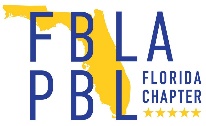 Performance Rating Sheet  Judge’s Comments:Business CommunicationProduction Rating Sheet  Judge’s Comments:Business Decision MakingPerformance Rating Sheet  Judge’s Comments:Business EthicsPerformance Rating Sheet Preliminary Round 	 Final Round   Judge’s Comments:Business LawPerformance Rating Sheet Preliminary Round 	 Final Round   Judge’s Comments:Business PresentationPerformance Rating Sheet  Judge’s Comments:THE CHRISTOPHER J. HEIDER SCHOLARSHIP AWARD	Rating Sheet(Points given may range between zero and maximum number indicated.)WORK EXPERIENCE					           10SCHOLASTIC ACHIEVEMENT				           10LETTERS OF RECOMMENDATION			           15EXTRA-CURRICULAR ACTIVITIES			           15   (NOT PHI BETA LAMBDA)LEADERSHIP ABILITY					           20LOCAL PBL CHAPTER INVOLVEMENT			           30TOTAL SCORE  ______________Client Service Performance Rating Sheet Preliminary Round 	 Final Round   Judge’s Comments:Community Service ProjectReport Rating SheetJudge’s Comments:Community Service ProjectPerformance Rating Sheet  Judge’s Comments:Computer AnimationPerformance Rating Sheet  Judge’s Comments:Desktop PublishingProduction Rating Sheet  Judge’s Comments:Economic Analysis and Decision MakingPerformance Rating Sheet  Judge’s Comments:Emerging Business IssuesPerformance Rating Sheet❐ Preliminary Round 	❐ Final Round   Judge’s Comments:Financial Analysis and Decision MakingPerformance Rating Sheet  Judge’s Comments:Financial ServicesPerformance Rating Sheet  Judge’s Comments:Future Business EducatorInterview Rating Sheet❐ Preliminary Round   Judge’s Comments:Future Business EducatorLesson Presentation Rating Sheet❐Final Round   Judge’s Comments:Future Business ExecutiveInterview Materials Rating Sheet  Judge’s Comments:Future Business ExecutiveInterview Rating Sheet❐ Preliminary Round 		   Judge’s Comments:Future Business ExecutiveInterview Rating Sheet❐ Final Round 		   Judge’s Comments:Help DeskPerformance Rating Sheet  Judge’s Comments:Hospitality ManagementPerformance Rating Sheet  Judge’s Comments:Human Resource ManagementPerformance Rating Sheet  Judge’s Comments:Impromptu SpeakingPerformance Rating Sheet Preliminary Round	  Final Round  Judge’s Comments:Integrated Marketing CampaignPerformance Rating Sheet Preliminary Round	 Final Round  Judge’s Comments:Job InterviewInterview Materials Rating Sheet  Judge’s Comments:Job InterviewInterview Rating Sheet Preliminary Round	 Final Round	  Judge’s Comments:Management Analysis and Decision MakingPerformance Rating Sheet  Judge’s Comments:Marketing Analysis and Decision MakingPerformance Rating Sheet  Judge’s Comments:Mobile Application DevelopmentProduction Rating Sheet  Judge’s Comments:Mobile Application DevelopmentPerformance Rating Sheet  Judge’s Comments:Parliamentary ProcedurePerformance Rating SheetMotions: Deduct one point for each mistake in each classification   Judge’s Comments:Local Chapter Annual Business ReportReport Rating Sheet  Judge’s Comments:Sales PresentationPerformance Rating Sheet❐ Preliminary Round	 ❐ Final Round  Judge’s Comments:Small Business Management PlanReport Rating Sheet  Judge’s Comments:Social Media CampaignPerformance Rating Sheet❐ Preliminary Round	 ❐ Final Round  Judge’s Comments:Strategic Analysis and Decision MakingPerformance Rating Sheet  Judge’s Comments:Website DesignProduction Rating Sheet  Judge’s Comments:Website DesignPerformance Rating Sheet  Judge’s Comments:WHO'S WHO IN FLORIDA PBLStudent Evaluation		Judges' Evaluation*	Years of participation in PBL activities			_____________	____________(5 points per year--maximum of 6 years)*	Offices held at local level (10 per office)			_____________	____________(president, vice pres., secretary, treasurer, historian, reporter, parliamentarian)*	Offices held at district level (15 per office)		_____________	____________(president, vice pres., secretary, treasurer, historian, reporter, parliamentarian)*	Offices held at state level (20 per office)			_____________	____________(president, vice pres., secretary, parliamentarian)*	Offices held at national level (25 per office)		_____________	____________(president, vice pres., secretary, treasurer, parliamentarian)*	Individual or team competitive events participated in	_____________	____________at district level (5 per event--maximum 30)*	Individual or team competitive events participated in	_____________	____________at state level (10 per event--maximum 40)*	Individual or team competitive events participated in	_____________	____________at national level (20 per event--maximum 60)*	Contributions to chapter service projects			_____________	____________(5 per project--maximum 50)(A service project is an activity which was not a part of a required course)*	Contributions to state projects (10 per project--		_____________	____________maximum of 50 points)*	Contributions to national projects (20 per project--	_____________	____________maximum of 60 points)*	Participation in other PBL activities (5 per activity--	_____________	____________maximum of 30 points)*	Activities, awards, and honors outside PBL		_____________	____________(5 points per activity--maximum of 30 points)*	Appearance of ReportOrganization			(  5 points maximum)		_____________	____________Arrangement			(  5 points maximum)		_____________	____________Neatness				(  5 points maximum)		_____________	____________Grammar and Spelling	(10 points maximum)		_____________	____________TOTAL POINTS	_____________	____________Student ______________________________	School _____________________________Judge’s Signature_______________________________________________________________Judge’s Comments:Service Projects and other Activities CertificationPARTICIPANT'S NAME	____________________________________________SCHOOL	_________________________________________________________CHAPTER ADVISER'S NAME	________________________________________I certify that the member named above did participate in the service projects and other activities for which points are being claimed.___________________________________Signature of Participant		Date___________________________________Signature of Adviser			DateNotDoes Not MeetMeetsExceedsPointsEvaluation Item DemonstratedExpectationsExpectationsExpectationsEarnedContentContentContentContentContentContentProblem is understood and well-defined 01–78-1415-20Ratio analysis is conducted and discussed01–56–1011–15Inventory valuation discussed01–56–1011–15Depreciation alternatives discussed01–78-1415-20Delivery Delivery Delivery Delivery Delivery Delivery Statements are well-organized and clearly stated; appropriate business language used01–34–78–10Participants show self-confidence, poise, and good voice projection01–34–78–10Demonstrates the ability to effectively answer questions01–34–78–10Subtotal	/100 max.Subtotal	/100 max.Subtotal	/100 max.Subtotal	/100 max.Subtotal	/100 max.Subtotal	/100 max.Penalty Points Deduct five (5) points for failure to follow guidelines.Penalty Points Deduct five (5) points for failure to follow guidelines.Penalty Points Deduct five (5) points for failure to follow guidelines.Penalty Points Deduct five (5) points for failure to follow guidelines.Penalty Points Deduct five (5) points for failure to follow guidelines.Penalty Points Deduct five (5) points for failure to follow guidelines.Final Score 	/100 max.Final Score 	/100 max.Final Score 	/100 max.Final Score 	/100 max.Final Score 	/100 max.Final Score 	/100 max.Objective Test Score (To be used in the event of a tie.) Objective Test Score (To be used in the event of a tie.) Objective Test Score (To be used in the event of a tie.) Objective Test Score (To be used in the event of a tie.) Objective Test Score (To be used in the event of a tie.) Objective Test Score (To be used in the event of a tie.) Name(s): School: State:Judge’s Signature: Judge’s Signature: Date: NotDoes Not MeetDoes Not MeetMeetsExceedsPointsPointsEvaluation Item DemonstratedExpectationsExpectationsExpectationsExpectationsEarnedEarnedContent Content Content Content Content Content Content Content Position is clearly stated and consistently maintained. Clear reference(s) to the issue(s) are stated.001–56-1011-1511-15Information provided clearly supports the position; evidence is sufficient.001–56-1011-1511-15Organization and structure of the exercise is clearly developed.001–56-1011-1511-15Readability--use of headings and transitions001–34–78–108–10Tone is consistent and enhances persuasiveness or is convincing.001–56-1011-1511-15OrganizationOrganizationOrganizationOrganizationOrganizationOrganizationOrganizationOrganizationWriting style001–34–78–108–10Mechanics including punctuation, spelling, and capitalization are correct.001–78-1415-2015-20Total Writing Sample 	/100 max.Total Writing Sample 	/100 max.Total Writing Sample 	/100 max.Total Writing Sample 	/100 max.Total Writing Sample 	/100 max.Total Writing Sample 	/100 max.Total Writing Sample 	/100 max.Total Writing Sample 	/100 max.Total Objective Test Score 	/100 max.Total Objective Test Score 	/100 max.Total Objective Test Score 	/100 max.Total Objective Test Score 	/100 max.Total Objective Test Score 	/100 max.Total Objective Test Score 	/100 max.Total Objective Test Score 	/100 max.Total Objective Test Score 	/100 max.Final Score 	/200 max.Final Score 	/200 max.Final Score 	/200 max.Final Score 	/200 max.Final Score 	/200 max.Final Score 	/200 max.Final Score 	/200 max.Final Score 	/200 max.Name(s): School: State:Judge’s Signature: Judge’s Signature: Date: NotDoes Not MeetMeetsExceedsPointsEvaluation Item DemonstratedExpectationsExpectationsExpectationsEarnedContentContentContentContentContentContentProblem is understood and well-defined01–78-1415-20Alternatives are recognized with pros and cons stated and evaluated01–56–1011–15Logical solution is selected with positive and negative aspects of its implementation given01–56–1011–15Anticipated results are based on correct reasoning01–78-1415-20DeliveryDeliveryDeliveryDeliveryDeliveryDeliveryStatements are well organized and clearly stated; appropriate business language is used01–34–78–10Participants demonstrate self-confidence, poise, and good voice projection01–34–78–10Demonstrates the ability to effectively answer questions01–34–78–10Subtotal 	/100 max.Subtotal 	/100 max.Subtotal 	/100 max.Subtotal 	/100 max.Subtotal 	/100 max.Subtotal 	/100 max.Penalty Points Deduct five (5) points for failure to follow guidelines.Penalty Points Deduct five (5) points for failure to follow guidelines.Penalty Points Deduct five (5) points for failure to follow guidelines.Penalty Points Deduct five (5) points for failure to follow guidelines.Penalty Points Deduct five (5) points for failure to follow guidelines.Penalty Points Deduct five (5) points for failure to follow guidelines.Final Score 	/100 max.Final Score 	/100 max.Final Score 	/100 max.Final Score 	/100 max.Final Score 	/100 max.Final Score 	/100 max.Objective Test Score (To be used in the event of a tie.)Objective Test Score (To be used in the event of a tie.)Objective Test Score (To be used in the event of a tie.)Objective Test Score (To be used in the event of a tie.)Objective Test Score (To be used in the event of a tie.)Objective Test Score (To be used in the event of a tie.)Name(s): School: State:Judge’s Signature: Judge’s Signature: Date: NotDoes Not MeetMeetsExceedsPointsEvaluation Item DemonstratedExpectationsExpectationsExpectationsEarnedContent and RecommendationContent and RecommendationContent and RecommendationContent and RecommendationContent and RecommendationContent and RecommendationSituation is understood and effectively defined 01–56–1011–15Ethical dimensions of the problem are clearly defined01–56–1011–15Position is clearly stated   01–56–1011–15Effective ethical solution is offered01–56–1011–15Quality of research01–56–1011–15Delivery Delivery Delivery Delivery Delivery Delivery Statements are well organized and clearly stated, appropriate business language used01–34–78–10Demonstrates self-confidence, poise, and good voice projection01–23-45Demonstrates the ability to effectively answer questions01–34–78–10Subtotal	/100 max.Subtotal	/100 max.Subtotal	/100 max.Subtotal	/100 max.Subtotal	/100 max.Subtotal	/100 max.Time Penalty Deduct five (5) points for presentation over seven (7) minutes. Time:Time Penalty Deduct five (5) points for presentation over seven (7) minutes. Time:Time Penalty Deduct five (5) points for presentation over seven (7) minutes. Time:Time Penalty Deduct five (5) points for presentation over seven (7) minutes. Time:Time Penalty Deduct five (5) points for presentation over seven (7) minutes. Time:Time Penalty Deduct five (5) points for presentation over seven (7) minutes. Time:Penalty Points Deduct five (5) points for failure to follow guidelines.Penalty Points Deduct five (5) points for failure to follow guidelines.Penalty Points Deduct five (5) points for failure to follow guidelines.Penalty Points Deduct five (5) points for failure to follow guidelines.Penalty Points Deduct five (5) points for failure to follow guidelines.Penalty Points Deduct five (5) points for failure to follow guidelines.Total Points	/100 max.Total Points	/100 max.Total Points	/100 max.Total Points	/100 max.Total Points	/100 max.Total Points	/100 max.Final Score 	/100 max.Final Score 	/100 max.Final Score 	/100 max.Final Score 	/100 max.Final Score 	/100 max.Final Score 	/100 max.Name(s): School: State:Judge’s Signature: Judge’s Signature: Date: NotDoes Not MeetMeetsExceedsPointsEvaluation Item DemonstratedExpectationsExpectationsExpectationsEarnedContentContentContentContentContentContentLegal issues are understood and well defined01–34–78–10Applicable legal rules are set forth clearly andCorrectly01–78-1415-20The facts favorable to the presenter’s interests areclearly discussed, analyzed, and applied to theapplicable legal rules01–56–1011–15Arguments unfavorable to the presenter’s interestsare anticipated and analyzed01–56–1011–15A likely outcome is predicted and based on caseAnalysis01–34–78–10Delivery Delivery Delivery Delivery Delivery Delivery Statements are well organized and clearly stated, appropriate business language used01–34–78–10Participants demonstrate self-confidence, poise, and good voice projection01–34–78–10Demonstrates the ability to effectively answer questions01–34–78–10Subtotal	/100 max.Subtotal	/100 max.Subtotal	/100 max.Subtotal	/100 max.Subtotal	/100 max.Subtotal	/100 max.Time Penalty Deduct five (5) points for presentation over seven (7) minutes.  Time:Time Penalty Deduct five (5) points for presentation over seven (7) minutes.  Time:Time Penalty Deduct five (5) points for presentation over seven (7) minutes.  Time:Time Penalty Deduct five (5) points for presentation over seven (7) minutes.  Time:Time Penalty Deduct five (5) points for presentation over seven (7) minutes.  Time:Time Penalty Deduct five (5) points for presentation over seven (7) minutes.  Time:Penalty Points Deduct five (5) points for failure to follow guidelines.Penalty Points Deduct five (5) points for failure to follow guidelines.Penalty Points Deduct five (5) points for failure to follow guidelines.Penalty Points Deduct five (5) points for failure to follow guidelines.Penalty Points Deduct five (5) points for failure to follow guidelines.Penalty Points Deduct five (5) points for failure to follow guidelines.Final Score	/100 max.Final Score	/100 max.Final Score	/100 max.Final Score	/100 max.Final Score	/100 max.Final Score	/100 max.Name(s): School: State:Judge’s Signature: Judge’s Signature: Date: NotDoes Not MeetDoes Not MeetMeetsExceedsPointsPointsEvaluation Item DemonstratedExpectationsExpectationsExpectationsExpectationsEarnedEarnedContentContentContentContentContentContentContentContentPresentation clearly related to topic 001–34–78–108–10Purpose clearly stated001–23–455Effectively uses a variety of program features such as text, graphics, and transitions 001–34–78–108–10Quality of design is professional.  Design elements are appropriate for a business presentation; e.g., color choice, font style and size, and so forth001–34–78–108–10Technology is effectively integrated into overall presentation001–56-1011-1511-15Suitability and accuracy of statements in presentation001–23–455OrganizationOrganizationOrganizationOrganizationOrganizationOrganizationOrganizationOrganizationTopic adequately developed001–23–455Logical sequence of ideas001–23–455Accomplished purpose001–23–455DeliveryDeliveryDeliveryDeliveryDeliveryDeliveryDeliveryDeliveryPresentation and statements are well–organized and clearly stated; appropriate business language used001–34–78–108–10Demonstrates ability to effectively answer questions 001–34–78–108–10Demonstrates self–confidence, poise, , and good voice projection001–34–78–108–10Subtotal 	/100 max.Subtotal 	/100 max.Subtotal 	/100 max.Subtotal 	/100 max.Subtotal 	/100 max.Subtotal 	/100 max.Subtotal 	/100 max.Subtotal 	/100 max.Time Penalty Deduct five (5) points for presentation over seven (7) minutes.  Time:Time Penalty Deduct five (5) points for presentation over seven (7) minutes.  Time:Time Penalty Deduct five (5) points for presentation over seven (7) minutes.  Time:Time Penalty Deduct five (5) points for presentation over seven (7) minutes.  Time:Time Penalty Deduct five (5) points for presentation over seven (7) minutes.  Time:Time Penalty Deduct five (5) points for presentation over seven (7) minutes.  Time:Time Penalty Deduct five (5) points for presentation over seven (7) minutes.  Time:Time Penalty Deduct five (5) points for presentation over seven (7) minutes.  Time:Penalty Points Deduct five (5) points for failure to follow guidelines.Penalty Points Deduct five (5) points for failure to follow guidelines.Penalty Points Deduct five (5) points for failure to follow guidelines.Penalty Points Deduct five (5) points for failure to follow guidelines.Penalty Points Deduct five (5) points for failure to follow guidelines.Penalty Points Deduct five (5) points for failure to follow guidelines.Penalty Points Deduct five (5) points for failure to follow guidelines.Penalty Points Deduct five (5) points for failure to follow guidelines.Final Score 	/100 max.Final Score 	/100 max.Final Score 	/100 max.Final Score 	/100 max.Final Score 	/100 max.Final Score 	/100 max.Final Score 	/100 max.Final Score 	/100 max.Name(s):School: State:Judge’s Signature: Judge’s Signature: Date: NotDoes Not MeetMeetsExceedsPointsEvaluation Item DemonstratedExpectationsExpectationsExpectationsEarnedContentContentContentContentContentContentScenario is understood and well-defined01–56–1011–15Participant’s position is clearly stated01–56–1011–15Effective solution is offered01–56–1011–15Delivery Delivery Delivery Delivery Delivery Delivery Statements are well organized and clearly stated01–56–1011–15Participant displays empathy/diplomacy when answering questions01-23-45Participant demonstrates self-confidence, poise,and good voice projection01–34–78–10Demonstrates ability to effectively ask and answer questions01–56–1011–15Participant actively interacts with judges01–34–78–10Subtotal 	/100 max.Subtotal 	/100 max.Subtotal 	/100 max.Subtotal 	/100 max.Subtotal 	/100 max.Subtotal 	/100 max.Penalty Points Deduct five (5) points for failure to follow guidelines.Penalty Points Deduct five (5) points for failure to follow guidelines.Penalty Points Deduct five (5) points for failure to follow guidelines.Penalty Points Deduct five (5) points for failure to follow guidelines.Penalty Points Deduct five (5) points for failure to follow guidelines.Penalty Points Deduct five (5) points for failure to follow guidelines.Final Score 	/100 max.Final Score 	/100 max.Final Score 	/100 max.Final Score 	/100 max.Final Score 	/100 max.Final Score 	/100 max.Name(s): School: State:Judge’s Signature: Judge’s Signature: Date: NotDoes Not MeetMeetsExceedsPointsEvaluation ItemDemonstratedExpectationsExpectationsExpectationsEarnedContentContentContentContentContentContentPurpose of Project • Statement of project goals• Service to the community and its citizens01–56–1011–15Planning and development of project01–56–1011–15Implementation of project01–56–1011–15Impact and benefits to the community01–89–1819–25Evidence of publicity01–23–45Format Format Format Format Format Format Clear and concise presentation with logical arrangement of information following the rating sheet01–34–78–10Creativity of the written presentation and design01–23–45Correct grammar, punctuation, spelling, and acceptable business style01–34–78–10Subtotal                                                                                                                                           /100 max.Subtotal                                                                                                                                           /100 max.Subtotal                                                                                                                                           /100 max.Subtotal                                                                                                                                           /100 max.Subtotal                                                                                                                                           /100 max.Subtotal                                                                                                                                           /100 max.Penalty Points: Deduct five (5) points each for not adhering to Report Guidelines (maximum of twenty [20] points): cover incorrect    missing table of contents  binding incorrect    over fifteen (15) pages, pasted items    no page numbers in report    report format does not follow rating sheet                                                _____Penalty Points: Deduct five (5) points each for not adhering to Report Guidelines (maximum of twenty [20] points): cover incorrect    missing table of contents  binding incorrect    over fifteen (15) pages, pasted items    no page numbers in report    report format does not follow rating sheet                                                _____Penalty Points: Deduct five (5) points each for not adhering to Report Guidelines (maximum of twenty [20] points): cover incorrect    missing table of contents  binding incorrect    over fifteen (15) pages, pasted items    no page numbers in report    report format does not follow rating sheet                                                _____Penalty Points: Deduct five (5) points each for not adhering to Report Guidelines (maximum of twenty [20] points): cover incorrect    missing table of contents  binding incorrect    over fifteen (15) pages, pasted items    no page numbers in report    report format does not follow rating sheet                                                _____Penalty Points: Deduct five (5) points each for not adhering to Report Guidelines (maximum of twenty [20] points): cover incorrect    missing table of contents  binding incorrect    over fifteen (15) pages, pasted items    no page numbers in report    report format does not follow rating sheet                                                _____Penalty Points: Deduct five (5) points each for not adhering to Report Guidelines (maximum of twenty [20] points): cover incorrect    missing table of contents  binding incorrect    over fifteen (15) pages, pasted items    no page numbers in report    report format does not follow rating sheet                                                _____Total Points                                                                                                                                    /100 max.Total Points                                                                                                                                    /100 max.Total Points                                                                                                                                    /100 max.Total Points                                                                                                                                    /100 max.Total Points                                                                                                                                    /100 max.Total Points                                                                                                                                    /100 max.School: State:Judge’s Signature: Judge’s Signature: Date: NotDoes Not MeetDoes Not MeetMeetsExceedsPointsPointsEvaluation Item DemonstratedExpectationsExpectationsExpectationsExpectationsEarnedEarnedExplanation Explanation Explanation Explanation Explanation Explanation Explanation Explanation Description of project development and strategies used to implement project001–89–1819–2519–25Appropriate level of chapter member involvement in the project001–34–78–108–10Degree of impact on the community and its citizens001–78-1415-2015-20Evidence of publicity received 001–23–455Effective student evaluation of project001–23–455DeliveryDeliveryDeliveryDeliveryDeliveryDeliveryDeliveryDeliveryStatements are well-organized and clearly stated; appropriate business language used001–56-1011-1511-15Demonstrates self-confidence, poise, assertiveness, and good diction001–34–78–108–10Demonstrates the ability to effectively answer questions001–34–78–108–10Subtotal 	/100 max.Subtotal 	/100 max.Subtotal 	/100 max.Subtotal 	/100 max.Subtotal 	/100 max.Subtotal 	/100 max.Subtotal 	/100 max.Subtotal 	/100 max.Time Penalty Deduct five (5) points for presentation over seven (7) minutes.  Time:Time Penalty Deduct five (5) points for presentation over seven (7) minutes.  Time:Time Penalty Deduct five (5) points for presentation over seven (7) minutes.  Time:Time Penalty Deduct five (5) points for presentation over seven (7) minutes.  Time:Time Penalty Deduct five (5) points for presentation over seven (7) minutes.  Time:Time Penalty Deduct five (5) points for presentation over seven (7) minutes.  Time:Time Penalty Deduct five (5) points for presentation over seven (7) minutes.  Time:Time Penalty Deduct five (5) points for presentation over seven (7) minutes.  Time:Total Points 	/100 max.Total Points 	/100 max.Total Points 	/100 max.Total Points 	/100 max.Total Points 	/100 max.Total Points 	/100 max.Total Points 	/100 max.Total Points 	/100 max.Report Score 	/100 max.Report Score 	/100 max.Report Score 	/100 max.Report Score 	/100 max.Report Score 	/100 max.Report Score 	/100 max.Report Score 	/100 max.Report Score 	/100 max.Final Score 	/200 max.Final Score 	/200 max.Final Score 	/200 max.Final Score 	/200 max.Final Score 	/200 max.Final Score 	/200 max.Final Score 	/200 max.Final Score 	/200 max.School: State:Judge’s Signature: Judge’s Signature: Date: NotDoes Not MeetDoes Not MeetMeetsMeetsExceedsPointsPointsEvaluation Item Evaluation Item Evaluation Item DemonstratedExpectationsExpectationsExpectationsExpectationsExpectationsEarnedEarnedDevelopment of ProjectDevelopment of ProjectDevelopment of ProjectDevelopment of ProjectDevelopment of ProjectDevelopment of ProjectDevelopment of ProjectDevelopment of ProjectDevelopment of ProjectDevelopment of ProjectDevelopment of ProjectVideo successfully conveys message outlined in the topic in a way that captivates audience attentionVideo successfully conveys message outlined in the topic in a way that captivates audience attentionVideo successfully conveys message outlined in the topic in a way that captivates audience attention01–31–34–74–78–10Information related to topic is accurateInformation related to topic is accurateInformation related to topic is accurate01–31–34–74–78–10Animated Video Production and ElementsAnimated Video Production and ElementsAnimated Video Production and ElementsAnimated Video Production and ElementsAnimated Video Production and ElementsAnimated Video Production and ElementsAnimated Video Production and ElementsAnimated Video Production and ElementsAnimated Video Production and ElementsAnimated Video Production and ElementsAnimated Video Production and ElementsOverall quality of animated videoOverall quality of animated videoOverall quality of animated video01-51-56-106-1011-15Graphics are appropriate and consistent throughout the videoGraphics are appropriate and consistent throughout the videoGraphics are appropriate and consistent throughout the video01-61-67-137-1314-20Editing is seamless and does not seem fragmentedEditing is seamless and does not seem fragmentedEditing is seamless and does not seem fragmented01–31–34–74–78–10Multiple animation techniques are utilizedMultiple animation techniques are utilizedMultiple animation techniques are utilized01–31–34–74–78–10Video concludes with appropriate creditsVideo concludes with appropriate creditsVideo concludes with appropriate credits01–31–34–74–78–10Logical flow of thoughts and seamless transitionsLogical flow of thoughts and seamless transitionsLogical flow of thoughts and seamless transitions01-51-56-106-1011-15ContentContentContentContentContentContentContentContentContentContentContentDescribes the pre-production processDescribes the pre-production processDescribes the pre-production process01–31–34–74–78–10Describes the scenarioDescribes the scenarioDescribes the scenario01–31–34–74–78–10Describes the production processDescribes the production processDescribes the production process01–31–34–74–78–10Describes the post-production processDescribes the post-production processDescribes the post-production process01–31–34–74–78–10Describes software usedDescribes software usedDescribes software used01–31–34–74–78–10Describes techniques usedDescribes techniques usedDescribes techniques used01–31–34–74–78–10Describes hardware usedDescribes hardware usedDescribes hardware used01–31–34–74–78–10DeliveryDeliveryDeliveryDeliveryDeliveryDeliveryDeliveryDeliveryDeliveryDeliveryDeliveryStatements are well-organized and clearly stated;appropriate business language usedStatements are well-organized and clearly stated;appropriate business language usedStatements are well-organized and clearly stated;appropriate business language used01–31–34–74–78–10Participant(s) demonstrate self-confidence, poise, and good voice projectionParticipant(s) demonstrate self-confidence, poise, and good voice projectionParticipant(s) demonstrate self-confidence, poise, and good voice projection01–31–34–74–78–10Demonstrates the ability to effectively answer questionsDemonstrates the ability to effectively answer questionsDemonstrates the ability to effectively answer questions01–31–34–74–78–10Subtotal 	/200 max.Subtotal 	/200 max.Subtotal 	/200 max.Subtotal 	/200 max.Subtotal 	/200 max.Subtotal 	/200 max.Subtotal 	/200 max.Subtotal 	/200 max.Subtotal 	/200 max.Subtotal 	/200 max.Subtotal 	/200 max.Time Penalty Deduct five (5) points for presentations over seven (7) minutes. Time:Time Penalty Deduct five (5) points for presentations over seven (7) minutes. Time:Time Penalty Deduct five (5) points for presentations over seven (7) minutes. Time:Time Penalty Deduct five (5) points for presentations over seven (7) minutes. Time:Time Penalty Deduct five (5) points for presentations over seven (7) minutes. Time:Time Penalty Deduct five (5) points for presentations over seven (7) minutes. Time:Time Penalty Deduct five (5) points for presentations over seven (7) minutes. Time:Time Penalty Deduct five (5) points for presentations over seven (7) minutes. Time:Time Penalty Deduct five (5) points for presentations over seven (7) minutes. Time:Time Penalty Deduct five (5) points for presentations over seven (7) minutes. Time:Time Penalty Deduct five (5) points for presentations over seven (7) minutes. Time:Penalty Deduct five (5) points for failure to follow guidelines.Penalty Deduct five (5) points for failure to follow guidelines.Penalty Deduct five (5) points for failure to follow guidelines.Penalty Deduct five (5) points for failure to follow guidelines.Penalty Deduct five (5) points for failure to follow guidelines.Penalty Deduct five (5) points for failure to follow guidelines.Penalty Deduct five (5) points for failure to follow guidelines.Penalty Deduct five (5) points for failure to follow guidelines.Penalty Deduct five (5) points for failure to follow guidelines.Penalty Deduct five (5) points for failure to follow guidelines.Penalty Deduct five (5) points for failure to follow guidelines.Total Points 	/200 max.Total Points 	/200 max.Total Points 	/200 max.Total Points 	/200 max.Total Points 	/200 max.Total Points 	/200 max.Total Points 	/200 max.Total Points 	/200 max.Total Points 	/200 max.Total Points 	/200 max.Total Points 	/200 max.Final Score (add total points and prejudged score)	/300 max.Final Score (add total points and prejudged score)	/300 max.Final Score (add total points and prejudged score)	/300 max.Final Score (add total points and prejudged score)	/300 max.Final Score (add total points and prejudged score)	/300 max.Final Score (add total points and prejudged score)	/300 max.Final Score (add total points and prejudged score)	/300 max.Final Score (add total points and prejudged score)	/300 max.Final Score (add total points and prejudged score)	/300 max.Final Score (add total points and prejudged score)	/300 max.Final Score (add total points and prejudged score)	/300 max.Name(s): School: State:State:Judge’s Signature: Judge’s Signature: Date: Date: NotDoes Not MeetMeetsExceedsExceedsPointsEvaluation ItemDemonstratedExpectationsExpectationsExpectationsExpectationsEarnedContentContentContentContentContentContentContentOutput effectively meets goals of the project01–56-1011-1511-15Content appropriately addresses the intendedtarget audience01–34-78-108-10All pieces show a cohesive tie to one another01–23-455Clear connection to theme throughout materials01–34-78-108-10Included all information required in projectinstructions01–34-78-108-10Use of Software FeaturesUse of Software FeaturesUse of Software FeaturesUse of Software FeaturesUse of Software FeaturesUse of Software FeaturesUse of Software FeaturesAppropriate font selection and application(including size, spacing, type, etc.)01–23-455Effective use of special effects (including drop cap, shadow, reverse type, watermark, etc.)01–23-455Appropriate use of technology to enhance design and accomplish project goals01–34-78-108-10LayoutLayoutLayoutLayoutLayoutLayoutLayoutEffective use of margins, columns, and white space01–23-43-45Appropriate selection, placement, andmanipulation of graphics01–23-43-45Applied appropriate alignment, text wrapping,indenting, and bullets01–23-43-45Overall design impact is appealing and relates to target audience01–56-106-1011-15Subtotal                                                                                                                                          /100 max.Subtotal                                                                                                                                          /100 max.Subtotal                                                                                                                                          /100 max.Subtotal                                                                                                                                          /100 max.Subtotal                                                                                                                                          /100 max.Subtotal                                                                                                                                          /100 max.Subtotal                                                                                                                                          /100 max.Penalty Points Deduct two (2) points for each spelling, grammatical, capitalization, or typographical error    _____Penalty Points Deduct two (2) points for each spelling, grammatical, capitalization, or typographical error    _____Penalty Points Deduct two (2) points for each spelling, grammatical, capitalization, or typographical error    _____Penalty Points Deduct two (2) points for each spelling, grammatical, capitalization, or typographical error    _____Penalty Points Deduct two (2) points for each spelling, grammatical, capitalization, or typographical error    _____Penalty Points Deduct two (2) points for each spelling, grammatical, capitalization, or typographical error    _____Penalty Points Deduct two (2) points for each spelling, grammatical, capitalization, or typographical error    _____Penalty Points Deduct five (5) points for failure to follow guidelines                                                             _____Penalty Points Deduct five (5) points for failure to follow guidelines                                                             _____Penalty Points Deduct five (5) points for failure to follow guidelines                                                             _____Penalty Points Deduct five (5) points for failure to follow guidelines                                                             _____Penalty Points Deduct five (5) points for failure to follow guidelines                                                             _____Penalty Points Deduct five (5) points for failure to follow guidelines                                                             _____Penalty Points Deduct five (5) points for failure to follow guidelines                                                             _____Total Points                                                                                                                                   /100 max.Total Points                                                                                                                                   /100 max.Total Points                                                                                                                                   /100 max.Total Points                                                                                                                                   /100 max.Total Points                                                                                                                                   /100 max.Total Points                                                                                                                                   /100 max.Total Points                                                                                                                                   /100 max.Name(s)School: ____________________________________________________________________________________________________________________________Judge’s Signature: Judge’s Signature: Date: NotDoes Not MeetMeetsExceedsPointsEvaluation Item DemonstratedExpectationsExpectationsExpectationsEarnedContentContentContentContentContentContentEconomic problems are understood and well-defined 01–56–1011–15Alternatives are recognized with pros and cons stated and evaluated01–56–1011–15Possible solutions are selected with positive and negative aspects of each implementation given01–56–1011–15Economic decisions are clear01–34–78–10Delivery Delivery Delivery Delivery Delivery Delivery Statements are well-organized and clearly stated; appropriate business language used01–56–1011–15Members show self-confidence, poise, and good voice projection01–56–1011–15Members demonstrate the ability to effectively answer questions01–56–1011–15Subtotal	/100 max.Subtotal	/100 max.Subtotal	/100 max.Subtotal	/100 max.Subtotal	/100 max.Subtotal	/100 max.Penalty Points Deduct five (5) points for failure to follow guidelines.Penalty Points Deduct five (5) points for failure to follow guidelines.Penalty Points Deduct five (5) points for failure to follow guidelines.Penalty Points Deduct five (5) points for failure to follow guidelines.Penalty Points Deduct five (5) points for failure to follow guidelines.Penalty Points Deduct five (5) points for failure to follow guidelines.Final Score 	/100 max.Final Score 	/100 max.Final Score 	/100 max.Final Score 	/100 max.Final Score 	/100 max.Final Score 	/100 max.Objective Test Score (To be used in the event of a tie.) Objective Test Score (To be used in the event of a tie.) Objective Test Score (To be used in the event of a tie.) Objective Test Score (To be used in the event of a tie.) Objective Test Score (To be used in the event of a tie.) Objective Test Score (To be used in the event of a tie.) Name(s): School: State:Judge’s Signature: Judge’s Signature: Date: NotDoes Not MeetMeetsExceedsPointsEvaluation Item DemonstratedExpectationsExpectationsExpectationsEarnedContentContentContentContentContentContentUnderstanding of issue/topic01–34–78–10Affirmative ArgumentAffirmative ArgumentAffirmative ArgumentAffirmative ArgumentAffirmative ArgumentAffirmative ArgumentFlow and logic of content01–23–45Quality of Evidence01–34–78–10Persuasiveness01–34–78–10Relevance of arguments01–34–78–10Negative ArgumentNegative ArgumentNegative ArgumentNegative ArgumentNegative ArgumentNegative ArgumentFlow and logic of content01–23–45Quality of Evidence01–34–78–10Persuasiveness01–34–78–10Relevance of arguments01–34–78–10DeliveryDeliveryDeliveryDeliveryDeliveryDeliveryStatements are well-organized and clearly stated; appropriate business language used01–34–78–10Demonstrates self-confidence, poise, and good voice projection01–23–45Demonstrates the ability to effectively answer questions01–23–45Subtotal 	/100 max.Subtotal 	/100 max.Subtotal 	/100 max.Subtotal 	/100 max.Subtotal 	/100 max.Subtotal 	/100 max.Time Penalty Deduct five (5) points for presentation over seven (7) minutes. Time:Time Penalty Deduct five (5) points for presentation over seven (7) minutes. Time:Time Penalty Deduct five (5) points for presentation over seven (7) minutes. Time:Time Penalty Deduct five (5) points for presentation over seven (7) minutes. Time:Time Penalty Deduct five (5) points for presentation over seven (7) minutes. Time:Time Penalty Deduct five (5) points for presentation over seven (7) minutes. Time:Penalty Points Deduct five (5) points for failure to follow guidelines.Penalty Points Deduct five (5) points for failure to follow guidelines.Penalty Points Deduct five (5) points for failure to follow guidelines.Penalty Points Deduct five (5) points for failure to follow guidelines.Penalty Points Deduct five (5) points for failure to follow guidelines.Penalty Points Deduct five (5) points for failure to follow guidelines.Final Score 	/100 max.Final Score 	/100 max.Final Score 	/100 max.Final Score 	/100 max.Final Score 	/100 max.Final Score 	/100 max.Name(s): School: State:Judge’s Signature: Judge’s Signature: Date: NotDoes Not MeetMeetsExceedsPointsEvaluation Item DemonstratedExpectationsExpectationsExpectationsEarnedContentContentContentContentContentContentIdentifies all relevant facts01–78-1415-20Correctly estimates values and explains assumptions01–56-1011-15Makes clear and supported recommendations01–78-1415-20Anticipated results are based on correct reasoning01–56–1011–15Delivery Delivery Delivery Delivery Delivery Delivery Statements are well-organized and clearly stated; appropriate business language used01–34–78–10Demonstrates self-confidence, poise, and good voice projection01–34–78–10Demonstrates the ability to effectively answer questions01–34–78–10Subtotal	/100 max.Subtotal	/100 max.Subtotal	/100 max.Subtotal	/100 max.Subtotal	/100 max.Subtotal	/100 max.Penalty Points Deduct five (5) points for failure to follow guidelines.Penalty Points Deduct five (5) points for failure to follow guidelines.Penalty Points Deduct five (5) points for failure to follow guidelines.Penalty Points Deduct five (5) points for failure to follow guidelines.Penalty Points Deduct five (5) points for failure to follow guidelines.Penalty Points Deduct five (5) points for failure to follow guidelines.Final Score 	/100 max.Final Score 	/100 max.Final Score 	/100 max.Final Score 	/100 max.Final Score 	/100 max.Final Score 	/100 max.Objective Test Score (To be used in the event of a tie.) Objective Test Score (To be used in the event of a tie.) Objective Test Score (To be used in the event of a tie.) Objective Test Score (To be used in the event of a tie.) Objective Test Score (To be used in the event of a tie.) Objective Test Score (To be used in the event of a tie.) Name(s): School: State:Judge’s Signature: Judge’s Signature: Date: NotDoes Not MeetMeetsExceedsPointsEvaluation Item DemonstratedExpectationsExpectationsExpectationsEarnedContentContentContentContentContentContentProblem is understood and well-defined 01–78–1415–20Alternatives are recognized with pros and cons stated and evaluated01–56–1011–15Logical solution is selected with positive and negative aspects of its implementation given01–56–1011–15Demonstrates knowledge and understanding of banking and financial systems concepts 01–78–1415–20DeliveryDeliveryDeliveryDeliveryDeliveryDeliveryStatements are well-organized and clearly stated; appropriate business language used01–34–78–10Demonstrates self-confidence, poise, and good voice projection01–34–78–10Demonstrates the ability to effectively answer questions01–34–78–10Subtotal	/100 max.Subtotal	/100 max.Subtotal	/100 max.Subtotal	/100 max.Subtotal	/100 max.Subtotal	/100 max.Penalty Points Deduct five (5) points for failure to follow guidelines.Penalty Points Deduct five (5) points for failure to follow guidelines.Penalty Points Deduct five (5) points for failure to follow guidelines.Penalty Points Deduct five (5) points for failure to follow guidelines.Penalty Points Deduct five (5) points for failure to follow guidelines.Penalty Points Deduct five (5) points for failure to follow guidelines.Final Score 	/100 max.Final Score 	/100 max.Final Score 	/100 max.Final Score 	/100 max.Final Score 	/100 max.Final Score 	/100 max.Objective Test Score (To be used in the event of a tie.) Objective Test Score (To be used in the event of a tie.) Objective Test Score (To be used in the event of a tie.) Objective Test Score (To be used in the event of a tie.) Objective Test Score (To be used in the event of a tie.) Objective Test Score (To be used in the event of a tie.) Name(s): School: State:Judge’s Signature: Judge’s Signature: Date: NotDoes Not MeetMeetsExceedsPointsEvaluation Item DemonstratedExpectationsExpectationsExpectationsEarnedInterviewInterviewInterviewInterviewInterviewInterviewDemonstrates poise, maturity, and attitude 01–34–78–10Demonstrates self-confidence, initiative, and assertiveness 01–34–78–10Demonstrates the ability to effectively answer questions 01–34–78–10Demonstrates professionalism 01–34–78–10Leadership AbilityLeadership AbilityLeadership AbilityLeadership AbilityLeadership AbilityLeadership AbilityExplains participation and leadership in PBL01–34–78–10Explains participation in other school and/or community organizations01–34–78–10Explains and shows areas of outstanding achievement 01–34–78–10Indicates understanding of career knowledge and career plans 01–56-1011-15Application MaterialsApplication MaterialsApplication MaterialsApplication MaterialsApplication MaterialsApplication MaterialsEffective application materials (resume and letter of application)01–56-1011-15Subtotal 	/100 max.Subtotal 	/100 max.Subtotal 	/100 max.Subtotal 	/100 max.Subtotal 	/100 max.Subtotal 	/100 max.Penalty Points Deduct five (5) points for failure to fully follow the guidelines.Penalty Points Deduct five (5) points for failure to fully follow the guidelines.Penalty Points Deduct five (5) points for failure to fully follow the guidelines.Penalty Points Deduct five (5) points for failure to fully follow the guidelines.Penalty Points Deduct five (5) points for failure to fully follow the guidelines.Penalty Points Deduct five (5) points for failure to fully follow the guidelines.Final Score 	/100 max.Final Score 	/100 max.Final Score 	/100 max.Final Score 	/100 max.Final Score 	/100 max.Final Score 	/100 max.Name: School: State:Judge’s Signature: Judge’s Signature: Date: NotDoes Not MeetDoes Not MeetMeetsMeetsExceedsPointsPointsEvaluation Item Evaluation Item Evaluation Item DemonstratedExpectationsExpectationsExpectationsExpectationsExpectationsEarnedEarnedLesson PresentationLesson PresentationLesson PresentationLesson PresentationLesson PresentationLesson PresentationLesson PresentationLesson PresentationLesson PresentationLesson PresentationLesson PresentationKnowledge of subject matter  Knowledge of subject matter  Knowledge of subject matter  01–31–34–74–78–10Material presented was based on meeting objectives of the lessonMaterial presented was based on meeting objectives of the lessonMaterial presented was based on meeting objectives of the lesson01–31–34–74–78–10Quality of the lesson deliveryQuality of the lesson deliveryQuality of the lesson delivery01–31–34–74–78–10Teaching methods used were appropriate for audience and subject  Teaching methods used were appropriate for audience and subject  Teaching methods used were appropriate for audience and subject  01–31–34–74–78–10Expectation of students was reasonable Expectation of students was reasonable Expectation of students was reasonable 01–21–23–43–45Material presented at the appropriate level for audience  Material presented at the appropriate level for audience  Material presented at the appropriate level for audience  01–21–23–43–45Lesson was interesting, motivating, and/or creative Lesson was interesting, motivating, and/or creative Lesson was interesting, motivating, and/or creative 01–21–23–43–45Demonstrates professionalismDemonstrates professionalismDemonstrates professionalism01–21–23–43–45Unit PlanUnit PlanUnit PlanUnit PlanUnit PlanUnit PlanUnit PlanUnit PlanUnit PlanUnit PlanUnit PlanObjectives definedObjectives definedObjectives defined01–21–23–43–45Lesson content outlined with time for each activity definedLesson content outlined with time for each activity definedLesson content outlined with time for each activity defined01–31–34–74–78–10Instructional events identifiedInstructional events identifiedInstructional events identified01–31–34–74–78–10Methods of assessment developedMethods of assessment developedMethods of assessment developed01–21–23–43–45Resources identifiedResources identifiedResources identified01–21–23–43–45Evidence of alignment to NBEA standardsEvidence of alignment to NBEA standardsEvidence of alignment to NBEA standards01–21–23–43–45Subtotal	                                                                                                                                     /100 max.Subtotal	                                                                                                                                     /100 max.Subtotal	                                                                                                                                     /100 max.Subtotal	                                                                                                                                     /100 max.Subtotal	                                                                                                                                     /100 max.Subtotal	                                                                                                                                     /100 max.Subtotal	                                                                                                                                     /100 max.Subtotal	                                                                                                                                     /100 max.Subtotal	                                                                                                                                     /100 max.Subtotal	                                                                                                                                     /100 max.Subtotal	                                                                                                                                     /100 max.Penalty Deduct five (5) points for failure to fully follow the guidelines.Penalty Deduct five (5) points for failure to fully follow the guidelines.Penalty Deduct five (5) points for failure to fully follow the guidelines.Penalty Deduct five (5) points for failure to fully follow the guidelines.Penalty Deduct five (5) points for failure to fully follow the guidelines.Penalty Deduct five (5) points for failure to fully follow the guidelines.Penalty Deduct five (5) points for failure to fully follow the guidelines.Penalty Deduct five (5) points for failure to fully follow the guidelines.Penalty Deduct five (5) points for failure to fully follow the guidelines.Penalty Deduct five (5) points for failure to fully follow the guidelines.Penalty Deduct five (5) points for failure to fully follow the guidelines.Final Score	/100 max.Final Score	/100 max.Final Score	/100 max.Final Score	/100 max.Final Score	/100 max.Final Score	/100 max.Final Score	/100 max.Final Score	/100 max.Final Score	/100 max.Final Score	/100 max.Final Score	/100 max.Name: School: State:State:Judge’s Signature: Judge’s Signature: Date: Date: NotDoes Not MeetMeetsExceedsPointsEvaluation Item DemonstratedExpectationsExpectationsExpectationsEarnedCover LetterCover LetterCover LetterCover LetterCover LetterCover LetterStates job for which applying0234Promotes self in letter. Lists skills, achievements, experience, etc.0468States that the resume is included with the letter and asks for an interview0234ResumeResumeResumeResumeResumeResumeTargets job listed on cover letter0234Professional Layout – categories can be found easily, white space utilized, professional fonts and font sizes0468Included education, activities, and experience information0468Brief, concise information0234Spelling and GrammarSpelling and GrammarSpelling and GrammarSpelling and GrammarSpelling and GrammarSpelling and GrammarDocuments are free of spelling, punctuation, and grammatical errors03710Subtotal 	/50 max.Subtotal 	/50 max.Subtotal 	/50 max.Subtotal 	/50 max.Subtotal 	/50 max.Subtotal 	/50 max.Penalty Points Deduct five (5) points for failure to fully follow the guidelines.Penalty Points Deduct five (5) points for failure to fully follow the guidelines.Penalty Points Deduct five (5) points for failure to fully follow the guidelines.Penalty Points Deduct five (5) points for failure to fully follow the guidelines.Penalty Points Deduct five (5) points for failure to fully follow the guidelines.Penalty Points Deduct five (5) points for failure to fully follow the guidelines.Final Score 	/50 max.Final Score 	/50 max.Final Score 	/50 max.Final Score 	/50 max.Final Score 	/50 max.Final Score 	/50 max.Name: School: State:Judge’s Signature: Judge’s Signature: Date: NotDoes Not MeetMeetsExceedsPointsEvaluation Item DemonstratedExpectationsExpectationsExpectationsEarnedInterviewInterviewInterviewInterviewInterviewInterviewDemonstrates poise, maturity, and a professional attitude 01–34–78–10Demonstrates self-confidence, initiative, and assertiveness01–23–45Demonstrates the ability to effectively answer questions 01–34–78–10Demonstrates a proper greeting, introduction, and closing01–23–45Demonstrates professionalism 01–34–78–10Leadership AbilityLeadership AbilityLeadership AbilityLeadership AbilityLeadership AbilityLeadership AbilityExplains participation and leadership in PBL 01–56–1011–15Explains participation in other school and/or community organizations01–56–1011–15Explains and shows areas of outstanding achievement 01–56–1011–15Indicates understanding of career field and outlines career plans 01–56–1011–15Subtotal 	/100 max.Subtotal 	/100 max.Subtotal 	/100 max.Subtotal 	/100 max.Subtotal 	/100 max.Subtotal 	/100 max.Penalty Points Deduct five (5) points for failure to fully follow the guidelines.Penalty Points Deduct five (5) points for failure to fully follow the guidelines.Penalty Points Deduct five (5) points for failure to fully follow the guidelines.Penalty Points Deduct five (5) points for failure to fully follow the guidelines.Penalty Points Deduct five (5) points for failure to fully follow the guidelines.Penalty Points Deduct five (5) points for failure to fully follow the guidelines.Application Materials Score (prejudged)                                                                                            /50 max.Application Materials Score (prejudged)                                                                                            /50 max.Application Materials Score (prejudged)                                                                                            /50 max.Application Materials Score (prejudged)                                                                                            /50 max.Application Materials Score (prejudged)                                                                                            /50 max.Application Materials Score (prejudged)                                                                                            /50 max.Objective Test Score                                                                                                                     	/100 max.Objective Test Score                                                                                                                     	/100 max.Objective Test Score                                                                                                                     	/100 max.Objective Test Score                                                                                                                     	/100 max.Objective Test Score                                                                                                                     	/100 max.Objective Test Score                                                                                                                     	/100 max.Final Score 	/250 max.Final Score 	/250 max.Final Score 	/250 max.Final Score 	/250 max.Final Score 	/250 max.Final Score 	/250 max.Name: School: State:Judge’s Signature: Judge’s Signature: Date: NotDoes Not MeetMeetsExceedsPointsEvaluation Item DemonstratedExpectationsExpectationsExpectationsEarnedInterviewInterviewInterviewInterviewInterviewInterviewDemonstrates poise, maturity, and a professional attitude 01–34–78–10Demonstrates self-confidence, initiative, and assertiveness01–23–45Demonstrates the ability to effectively answer questions 01–34–78–10Demonstrates a proper greeting, introduction, and closing01–23–45Demonstrates professionalism 01–34–78–10Leadership AbilityLeadership AbilityLeadership AbilityLeadership AbilityLeadership AbilityLeadership AbilityExplains participation and leadership in PBL 01–56–1011–15Explains participation in other school and/or community organizations01–56–1011–15Explains and shows areas of outstanding achievement 01–56–1011–15Indicates understanding of career field and outlines career plans 01–56–1011–15Subtotal 	/100 max.Subtotal 	/100 max.Subtotal 	/100 max.Subtotal 	/100 max.Subtotal 	/100 max.Subtotal 	/100 max.Penalty Points Deduct five (5) points for failure to fully follow the guidelines.Penalty Points Deduct five (5) points for failure to fully follow the guidelines.Penalty Points Deduct five (5) points for failure to fully follow the guidelines.Penalty Points Deduct five (5) points for failure to fully follow the guidelines.Penalty Points Deduct five (5) points for failure to fully follow the guidelines.Penalty Points Deduct five (5) points for failure to fully follow the guidelines.Application Materials Score (prejudged)                                                                                            /50 max.Application Materials Score (prejudged)                                                                                            /50 max.Application Materials Score (prejudged)                                                                                            /50 max.Application Materials Score (prejudged)                                                                                            /50 max.Application Materials Score (prejudged)                                                                                            /50 max.Application Materials Score (prejudged)                                                                                            /50 max.Objective Test Score                                                                                                                     	/100 max.Objective Test Score                                                                                                                     	/100 max.Objective Test Score                                                                                                                     	/100 max.Objective Test Score                                                                                                                     	/100 max.Objective Test Score                                                                                                                     	/100 max.Objective Test Score                                                                                                                     	/100 max.Final Score 	/250 max.Final Score 	/250 max.Final Score 	/250 max.Final Score 	/250 max.Final Score 	/250 max.Final Score 	/250 max.Name: School: State:Judge’s Signature: Judge’s Signature: Date: NotDoes Not MeetMeetsExceedsPointsEvaluation Item DemonstratedExpectationsExpectationsExpectationsEarnedProblem IdentificationProblem IdentificationProblem IdentificationProblem IdentificationProblem IdentificationProblem IdentificationDescribes the situation(s)01–34–78–10Problem/incident properly documented01–34–78–10Issues a solution or recommendation(s), resolved problem01–56–1011–15TechnologyTechnologyTechnologyTechnologyTechnologyTechnologyBasic hardware/software knowledge, used correct terminology 01–23–45Demonstrates ability to effectively answer client’s technical questions 01–34–78–10Meets the needs of the client/customer 01–34–78–10Demonstrates troubleshooting skills and effective investigative methods 01–34–78–10Delivery SkillsDelivery SkillsDelivery SkillsDelivery SkillsDelivery SkillsDelivery SkillsStatements are well organized and clearly stated; appropriate business language used01–23–45Demonstrates self-confidence, poise, and good voice projection01–23–45Demonstrates ability to effectively answer  questions01–34–78–10Demonstrates conflict resolution skills01–23–45Brings situation to closure01–23–45Subtotal 	/100 max.Subtotal 	/100 max.Subtotal 	/100 max.Subtotal 	/100 max.Subtotal 	/100 max.Subtotal 	/100 max.Penalty Points Deduct five (5) points for failure to follow guidelines.Penalty Points Deduct five (5) points for failure to follow guidelines.Penalty Points Deduct five (5) points for failure to follow guidelines.Penalty Points Deduct five (5) points for failure to follow guidelines.Penalty Points Deduct five (5) points for failure to follow guidelines.Penalty Points Deduct five (5) points for failure to follow guidelines.Total Points 	/100 max.Total Points 	/100 max.Total Points 	/100 max.Total Points 	/100 max.Total Points 	/100 max.Total Points 	/100 max.Objective Test Score (to be used only in the event of a tie)Objective Test Score (to be used only in the event of a tie)Objective Test Score (to be used only in the event of a tie)Objective Test Score (to be used only in the event of a tie)Objective Test Score (to be used only in the event of a tie)Objective Test Score (to be used only in the event of a tie)Name(s): School: State:Judge’s Signature: Judge’s Signature: Date: NotDoes Not MeetMeetsExceedsPointsEvaluation Item DemonstratedExpectationsExpectationsExpectationsEarnedContentContentContentContentContentContentProblem is understood and well-defined 01–56–1011–15Alternatives are recognized with pros and cons stated and evaluated01–56–1011–15Logical solution is selected with positive and negative aspects of its implementation given01–56–1011–15Anticipated results are based on correct reasoning01–34–78–10DeliveryDeliveryDeliveryDeliveryDeliveryDeliveryStatements are well-organized and clearly stated; appropriate business language used01–56–1011–15Participants demonstrate self-confidence, poise, and good voice projection01–56–1011–15Demonstrates the ability to effectively answer questions01–56–1011–15Subtotal Score 	/100 max.Subtotal Score 	/100 max.Subtotal Score 	/100 max.Subtotal Score 	/100 max.Subtotal Score 	/100 max.Subtotal Score 	/100 max.Penalty Points Deduct five (5) points for failure to follow guidelines.Penalty Points Deduct five (5) points for failure to follow guidelines.Penalty Points Deduct five (5) points for failure to follow guidelines.Penalty Points Deduct five (5) points for failure to follow guidelines.Penalty Points Deduct five (5) points for failure to follow guidelines.Penalty Points Deduct five (5) points for failure to follow guidelines.Final Score                                                                                                                                             /100 max.Final Score                                                                                                                                             /100 max.Final Score                                                                                                                                             /100 max.Final Score                                                                                                                                             /100 max.Final Score                                                                                                                                             /100 max.Final Score                                                                                                                                             /100 max.Objective Test Score (To be used in the event of a tie.) Objective Test Score (To be used in the event of a tie.) Objective Test Score (To be used in the event of a tie.) Objective Test Score (To be used in the event of a tie.) Objective Test Score (To be used in the event of a tie.) Objective Test Score (To be used in the event of a tie.) Name(s): School: State:Judge’s Signature: Judge’s Signature: Date: NotDoes Not MeetMeetsExceedsPointsEvaluation Item DemonstratedExpectationsExpectationsExpectationsEarnedContentContentContentContentContentContentProblem is understood and well-defined 01–56–1011–15Alternatives are recognized with pros and cons stated and evaluated01–56–1011–15Logical solution is selected with positive and negative aspects of its implementation given01–56–1011–15Anticipated results are based on correct reasoning 01–34–78–10DeliveryDeliveryDeliveryDeliveryDeliveryDeliveryStatements are well-organized and clearly stated; appropriate business language used01–56–1011–15Demonstrates self-confidence, poise, and good voice projection01–56–1011–15Demonstrates the ability to effectively answer questions01–56–1011–15Subtotal	/100 max.Subtotal	/100 max.Subtotal	/100 max.Subtotal	/100 max.Subtotal	/100 max.Subtotal	/100 max.Penalty Points Deduct five (5) points for failure to follow guidelines.Penalty Points Deduct five (5) points for failure to follow guidelines.Penalty Points Deduct five (5) points for failure to follow guidelines.Penalty Points Deduct five (5) points for failure to follow guidelines.Penalty Points Deduct five (5) points for failure to follow guidelines.Penalty Points Deduct five (5) points for failure to follow guidelines.Final Score 	/100 max.Final Score 	/100 max.Final Score 	/100 max.Final Score 	/100 max.Final Score 	/100 max.Final Score 	/100 max.Objective Test Score (To be used in the event of a tie.) Objective Test Score (To be used in the event of a tie.) Objective Test Score (To be used in the event of a tie.) Objective Test Score (To be used in the event of a tie.) Objective Test Score (To be used in the event of a tie.) Objective Test Score (To be used in the event of a tie.) Name(s): School: State:Judge’s Signature: Judge’s Signature: Date: NotDoes Not MeetDoes Not MeetMeetsExceedsPointsPointsEvaluation Item DemonstratedExpectationsExpectationsExpectationsExpectationsEarnedEarnedContentContentContentContentContentContentContentContentRelation to the topic001–56–1011–1511–15Memorable central theme stated and repeated001–23-455Supporting information is accurate and appropriate001–23-455OrganizationOrganizationOrganizationOrganizationOrganizationOrganizationOrganizationOrganizationImmediate introduction of topic001–34–78–108–10Strong support (body) for topic 001–34–78–108–10Effective and memorable conclusion001–34–78–108–10DeliveryDeliveryDeliveryDeliveryDeliveryDeliveryDeliveryDeliveryExtemporaneous delivery; e.g. not merely readfrom the notes001–56–1011–1511–15Effective posture, body language, eye contact, and gestures001–34–78–108–10Professional tone, appropriate language(inflection, pace, emphasis, and enthusiasm)001–34–78–108–10Presentation is sincere, interesting, creative,and convincing001–34–78–108–10Subtotal 	/100 max.Subtotal 	/100 max.Subtotal 	/100 max.Subtotal 	/100 max.Subtotal 	/100 max.Subtotal 	/100 max.Subtotal 	/100 max.Subtotal 	/100 max.Time Penalty Deduct five (5) points for presentation under 3:31 or over 4:29 minutes.  Time:Time Penalty Deduct five (5) points for presentation under 3:31 or over 4:29 minutes.  Time:Time Penalty Deduct five (5) points for presentation under 3:31 or over 4:29 minutes.  Time:Time Penalty Deduct five (5) points for presentation under 3:31 or over 4:29 minutes.  Time:Time Penalty Deduct five (5) points for presentation under 3:31 or over 4:29 minutes.  Time:Time Penalty Deduct five (5) points for presentation under 3:31 or over 4:29 minutes.  Time:Time Penalty Deduct five (5) points for presentation under 3:31 or over 4:29 minutes.  Time:Time Penalty Deduct five (5) points for presentation under 3:31 or over 4:29 minutes.  Time:Penalty Points Deduct five (5) points for failure to follow guidelines.Penalty Points Deduct five (5) points for failure to follow guidelines.Penalty Points Deduct five (5) points for failure to follow guidelines.Penalty Points Deduct five (5) points for failure to follow guidelines.Penalty Points Deduct five (5) points for failure to follow guidelines.Penalty Points Deduct five (5) points for failure to follow guidelines.Penalty Points Deduct five (5) points for failure to follow guidelines.Penalty Points Deduct five (5) points for failure to follow guidelines.Final Score 	/100 max.Final Score 	/100 max.Final Score 	/100 max.Final Score 	/100 max.Final Score 	/100 max.Final Score 	/100 max.Final Score 	/100 max.Final Score 	/100 max.Name:School: State:Judge’s Signature: Judge’s Signature: Date: NotDoes Not MeetMeetsExceedsPointsEvaluation Item DemonstratedExpectationsExpectationsExpectationsEarnedApproachApproachApproachApproachApproachApproachSuitable opening statement or remarks01–23–45Directs consumer’s attention to the market01–45–78–10Market PresentationMarket PresentationMarket PresentationMarket PresentationMarket PresentationMarket PresentationTarget market is clearly and accurately analyzed01–45-78-10Analyzes and determines market needs01–45-78-10Advertising materials show understanding of the market01–45-78-10Campaign stresses product or service benefits that appeal to the target markets 01–45-78-10Shows creativity01–45-78-10Benefits matched to consumer needs01–45-78-10DeliveryDeliveryDeliveryDeliveryDeliveryDeliveryStatements are well-organized and clearly stated; appropriate business language is used01–45-78-10Participant(s) demonstrate self-confidence, poise, and good voice projection01–23–45Demonstrates ability to effectively answer questions01–45-78-10Subtotal 	/100 max.Subtotal 	/100 max.Subtotal 	/100 max.Subtotal 	/100 max.Subtotal 	/100 max.Subtotal 	/100 max.Penalty Points Deduct five (5) points for failure to follow guidelines.Penalty Points Deduct five (5) points for failure to follow guidelines.Penalty Points Deduct five (5) points for failure to follow guidelines.Penalty Points Deduct five (5) points for failure to follow guidelines.Penalty Points Deduct five (5) points for failure to follow guidelines.Penalty Points Deduct five (5) points for failure to follow guidelines.Final Score	/100 max.Final Score	/100 max.Final Score	/100 max.Final Score	/100 max.Final Score	/100 max.Final Score	/100 max.Name(s): School: State:Judge’s Signature: Judge’s Signature: Date: NotDoes Not MeetMeetsExceedsPointsEvaluation Item DemonstratedExpectationsExpectationsExpectationsEarnedCover LetterCover LetterCover LetterCover LetterCover LetterCover LetterStates job for which applying0234Promotes self in letter. Lists skills, achievements, experience, etc.0468States that the resume is included with the letter and asks for an interview0234ResumeResumeResumeResumeResumeResumeTargets job listed on cover letter0234Professional Layout – categories can be found easily, white space utilized, professional fonts and font sizes0468Includes education, activities, and experience information0468Brief, concise information0234Spelling and GrammarSpelling and GrammarSpelling and GrammarSpelling and GrammarSpelling and GrammarSpelling and GrammarDocuments are free of spelling, punctuation, and grammatical errors03710Subtotal 	/50 max.Subtotal 	/50 max.Subtotal 	/50 max.Subtotal 	/50 max.Subtotal 	/50 max.Subtotal 	/50 max.Penalty Points Deduct five (5) points for failure to fully follow the guidelines.Penalty Points Deduct five (5) points for failure to fully follow the guidelines.Penalty Points Deduct five (5) points for failure to fully follow the guidelines.Penalty Points Deduct five (5) points for failure to fully follow the guidelines.Penalty Points Deduct five (5) points for failure to fully follow the guidelines.Penalty Points Deduct five (5) points for failure to fully follow the guidelines.Final Score 	/50 max.Final Score 	/50 max.Final Score 	/50 max.Final Score 	/50 max.Final Score 	/50 max.Final Score 	/50 max.Name: School: State:Judge’s Signature: Judge’s Signature: Date: NotDoes Not MeetDoes Not MeetMeetsExceedsPointsPointsEvaluation Item DemonstratedExpectationsExpectationsExpectationsExpectationsEarnedEarnedProfessional PresentationProfessional PresentationProfessional PresentationProfessional PresentationProfessional PresentationProfessional PresentationProfessional PresentationProfessional PresentationDemonstrates appropriate nonverbalcommunication (eye contact, posture, facialexpressions, body language, smile)001–34-78-108-10Demonstrates a strong introduction (smile andhandshake) and closing (thanks interviewer)001–23–455Demonstrates self-confidence, takes initiative, and is assertive001–34–78–108–10Demonstrates professionalism001–34-78-108-10InterviewInterviewInterviewInterviewInterviewInterviewInterviewInterviewDemonstrates the ability to understand and respond to interview questions001–56-1011-1511-15Connects previous experience/activities withposition's duties and skills necessary to succeed(realistic appraisal of self)001–56-1011-1511-15Possesses knowledge about the position andcareer field001–34–78–108–10Demonstrates effective communication skills anduses appropriate grammar 001–56-1011-1511-15Participant asks questions that demonstrateinterest in organization and understanding ofposition001–34-78-108-10Subtotal 	/100 max.Subtotal 	/100 max.Subtotal 	/100 max.Subtotal 	/100 max.Subtotal 	/100 max.Subtotal 	/100 max.Subtotal 	/100 max.Subtotal 	/100 max.Penalty Points Deduct five (5) points for failure to fully follow the guidelines.Penalty Points Deduct five (5) points for failure to fully follow the guidelines.Penalty Points Deduct five (5) points for failure to fully follow the guidelines.Penalty Points Deduct five (5) points for failure to fully follow the guidelines.Penalty Points Deduct five (5) points for failure to fully follow the guidelines.Penalty Points Deduct five (5) points for failure to fully follow the guidelines.Penalty Points Deduct five (5) points for failure to fully follow the guidelines.Penalty Points Deduct five (5) points for failure to fully follow the guidelines.Application Materials Score (prejudged)                                                                                             /50 max.Application Materials Score (prejudged)                                                                                             /50 max.Application Materials Score (prejudged)                                                                                             /50 max.Application Materials Score (prejudged)                                                                                             /50 max.Application Materials Score (prejudged)                                                                                             /50 max.Application Materials Score (prejudged)                                                                                             /50 max.Application Materials Score (prejudged)                                                                                             /50 max.Application Materials Score (prejudged)                                                                                             /50 max.Final Score 	/150 max.Final Score 	/150 max.Final Score 	/150 max.Final Score 	/150 max.Final Score 	/150 max.Final Score 	/150 max.Final Score 	/150 max.Final Score 	/150 max.Name:School: State:Judge’s Signature: Judge’s Signature: Date: NotDoes Not MeetMeetsExceedsExceedsPointsEvaluation Item DemonstratedExpectationsExpectationsExpectationsExpectationsEarnedContentContentContentContentContentContentContentProblem is understood and well-defined 01–56–1011–15Alternatives are recognized with pros and cons stated and evaluated01–56–1011–15Logical solution is selected with positive and negative aspects of its implementation given01–56–1011–15Issues presented in case are addressed completely01–56–1011–15Management’s decision is clear 01–34–78–10Delivery Delivery Delivery Delivery Delivery Delivery Delivery Statements are well-organized and clearly stated; appropriate business language used01–34–78–108–10Members show self-confidence, poise, and good voice projection01–34–78–108–10Demonstrates the ability to effectively answer questions01–34–78–108–10Subtotal	/100 max.Subtotal	/100 max.Subtotal	/100 max.Subtotal	/100 max.Subtotal	/100 max.Subtotal	/100 max.Subtotal	/100 max.Penalty Points Deduct five (5) points for failure to follow guidelines.Penalty Points Deduct five (5) points for failure to follow guidelines.Penalty Points Deduct five (5) points for failure to follow guidelines.Penalty Points Deduct five (5) points for failure to follow guidelines.Penalty Points Deduct five (5) points for failure to follow guidelines.Penalty Points Deduct five (5) points for failure to follow guidelines.Penalty Points Deduct five (5) points for failure to follow guidelines.Final Score 	/100 max.Final Score 	/100 max.Final Score 	/100 max.Final Score 	/100 max.Final Score 	/100 max.Final Score 	/100 max.Final Score 	/100 max.Objective Test Score (To be used in the event of a tie.) Objective Test Score (To be used in the event of a tie.) Objective Test Score (To be used in the event of a tie.) Objective Test Score (To be used in the event of a tie.) Objective Test Score (To be used in the event of a tie.) Objective Test Score (To be used in the event of a tie.) Objective Test Score (To be used in the event of a tie.) Name(s): School: State:Judge’s Signature: Judge’s Signature: Date: NotDoes Not MeetMeetsExceedsPointsEvaluation Item DemonstratedExpectationsExpectationsExpectationsEarnedContentContentContentContentContentContentProblem is understood and well-defined 01–56–1011–15Alternatives are recognized with pros and cons stated and evaluated01–56–1011–15Logical solution is selected with positive and negative aspects of its implementation given01–56–1011–15Anticipated results are based on correct reasoning01–34–78–10Delivery Delivery Delivery Delivery Delivery Delivery Statements are well-organized and clearly stated; appropriate business language used01–56–1011–15Participants shows self-confidence, poise, and good voice projection01–56–1011–15Demonstrates the ability to effectively answer questions01–56–1011–15Subtotal	/100 max.Subtotal	/100 max.Subtotal	/100 max.Subtotal	/100 max.Subtotal	/100 max.Subtotal	/100 max.Penalty Points Deduct five (5) points for failure to follow guidelines.Penalty Points Deduct five (5) points for failure to follow guidelines.Penalty Points Deduct five (5) points for failure to follow guidelines.Penalty Points Deduct five (5) points for failure to follow guidelines.Penalty Points Deduct five (5) points for failure to follow guidelines.Penalty Points Deduct five (5) points for failure to follow guidelines.Final Score 	/100 max.Final Score 	/100 max.Final Score 	/100 max.Final Score 	/100 max.Final Score 	/100 max.Final Score 	/100 max.Objective Test Score (To be used in the event of a tie.) Objective Test Score (To be used in the event of a tie.) Objective Test Score (To be used in the event of a tie.) Objective Test Score (To be used in the event of a tie.) Objective Test Score (To be used in the event of a tie.) Objective Test Score (To be used in the event of a tie.) Name(s): School: State:Judge’s Signature: Judge’s Signature: Date: NotDoes Not MeetMeetsMeetsMeetsExceedsPointsEvaluation ItemEvaluation ItemEvaluation ItemDemonstratedExpectationsExpectationsExpectationsExpectationsExpectationsEarnedProgram Usability and SupportProgram Usability and SupportProgram Usability and SupportProgram Usability and SupportProgram Usability and SupportProgram Usability and SupportProgram Usability and SupportProgram Usability and SupportProgram Usability and SupportProgram Usability and SupportDownloadable to mobile device and functional on iPhone, Android, or Microsoft Windows phoneDownloadable to mobile device and functional on iPhone, Android, or Microsoft Windows phoneDownloadable to mobile device and functional on iPhone, Android, or Microsoft Windows phone01–34-74-74-78-10Instructions clear and application can be loaded on phone.Instructions clear and application can be loaded on phone.Instructions clear and application can be loaded on phone.01–34-74-74-78-10Game Concept & Design EvaluationGame Concept & Design EvaluationGame Concept & Design EvaluationGame Concept & Design EvaluationGame Concept & Design EvaluationGame Concept & Design EvaluationGame Concept & Design EvaluationGame Concept & Design EvaluationGame Concept & Design EvaluationGame Concept & Design EvaluationFully addresses concept and topicFully addresses concept and topicFully addresses concept and topic01–34-74-74-78-10Graphics are appropriate and consistent for concept and age group.Graphics are appropriate and consistent for concept and age group.Graphics are appropriate and consistent for concept and age group.01–67-137-137-1314-20Incorporates social media elements as appropriate to topicIncorporates social media elements as appropriate to topicIncorporates social media elements as appropriate to topic01–34-74-74-78-10ICON in store or on phone after downloaded is consistent with applicationICON in store or on phone after downloaded is consistent with applicationICON in store or on phone after downloaded is consistent with application01–34-74-74-78-10Buttons within application include the landing page (index), a technical support button and at least one other buttonButtons within application include the landing page (index), a technical support button and at least one other buttonButtons within application include the landing page (index), a technical support button and at least one other button01–34-74-74-78-10Errors did not crash applicationErrors did not crash applicationErrors did not crash application01–34-74-74-78-10Code is well written and logically designedCode is well written and logically designedCode is well written and logically designed01–34-74-74-78-10Subtotal                                                                                                                                                            /100 max.Subtotal                                                                                                                                                            /100 max.Subtotal                                                                                                                                                            /100 max.Subtotal                                                                                                                                                            /100 max.Subtotal                                                                                                                                                            /100 max.Subtotal                                                                                                                                                            /100 max.Subtotal                                                                                                                                                            /100 max.Subtotal                                                                                                                                                            /100 max.Subtotal                                                                                                                                                            /100 max.Subtotal                                                                                                                                                            /100 max.Penalty Points Deduct five (5) points for not adhering to Guidelines (maximum of 10 points): Statement of Assurance not received    Not submitted as URL  PDF not included                      _____Penalty Points Deduct five (5) points for not adhering to Guidelines (maximum of 10 points): Statement of Assurance not received    Not submitted as URL  PDF not included                      _____Penalty Points Deduct five (5) points for not adhering to Guidelines (maximum of 10 points): Statement of Assurance not received    Not submitted as URL  PDF not included                      _____Penalty Points Deduct five (5) points for not adhering to Guidelines (maximum of 10 points): Statement of Assurance not received    Not submitted as URL  PDF not included                      _____Penalty Points Deduct five (5) points for not adhering to Guidelines (maximum of 10 points): Statement of Assurance not received    Not submitted as URL  PDF not included                      _____Penalty Points Deduct five (5) points for not adhering to Guidelines (maximum of 10 points): Statement of Assurance not received    Not submitted as URL  PDF not included                      _____Penalty Points Deduct five (5) points for not adhering to Guidelines (maximum of 10 points): Statement of Assurance not received    Not submitted as URL  PDF not included                      _____Penalty Points Deduct five (5) points for not adhering to Guidelines (maximum of 10 points): Statement of Assurance not received    Not submitted as URL  PDF not included                      _____Penalty Points Deduct five (5) points for not adhering to Guidelines (maximum of 10 points): Statement of Assurance not received    Not submitted as URL  PDF not included                      _____Penalty Points Deduct five (5) points for not adhering to Guidelines (maximum of 10 points): Statement of Assurance not received    Not submitted as URL  PDF not included                      _____Total Points                                                                                                                                                     /100 max.Total Points                                                                                                                                                     /100 max.Total Points                                                                                                                                                     /100 max.Total Points                                                                                                                                                     /100 max.Total Points                                                                                                                                                     /100 max.Total Points                                                                                                                                                     /100 max.Total Points                                                                                                                                                     /100 max.Total Points                                                                                                                                                     /100 max.Total Points                                                                                                                                                     /100 max.Total Points                                                                                                                                                     /100 max.Name:  School: _________________________________________________________________________________________________________________________________________________________________________________________________________________________________________________________________________State:_____________________________________________________________________Judge’s Signature: Judge’s Signature: Date: NotDoes Not MeetMeetsMeetsMeetsExceedsPointsEvaluation ItemEvaluation ItemEvaluation ItemDemonstratedExpectationsExpectationsExpectationsExpectationsExpectationsEarnedContentContentContentContentContentContentContentContentContentContentDescribes the scenarioDescribes the scenarioDescribes the scenario01–23-43-43-45Describes the planning process used to design the applicationDescribes the planning process used to design the applicationDescribes the planning process used to design the application01–34-74-74-78-10Describes application documentationDescribes application documentationDescribes application documentation01–23-43-43-45Describes input/output and application parametersDescribes input/output and application parametersDescribes input/output and application parameters01–56-106-106-1011-15Describes how the application flowsDescribes how the application flowsDescribes how the application flows01-78-148-148-1415-20Describes application template or structureDescribes application template or structureDescribes application template or structure01–56-106-106-1011-15Describes the usefulness of the applicationDescribes the usefulness of the applicationDescribes the usefulness of the application01–34-74-74-78-10DeliveryDeliveryDeliveryDeliveryDeliveryDeliveryDeliveryDeliveryDeliveryDeliveryStatements are well-organized and clearly stated; appropriate business language usedStatements are well-organized and clearly stated; appropriate business language usedStatements are well-organized and clearly stated; appropriate business language used01–23-43-43-45Demonstrates self-confidence, poise, and good voice projectionDemonstrates self-confidence, poise, and good voice projectionDemonstrates self-confidence, poise, and good voice projection01–23-43-43-45Demonstrates the ability to effectively answer questionsDemonstrates the ability to effectively answer questionsDemonstrates the ability to effectively answer questions01–34-74-74-78-10Subtotal                                                                                                                                                            /100 max.Subtotal                                                                                                                                                            /100 max.Subtotal                                                                                                                                                            /100 max.Subtotal                                                                                                                                                            /100 max.Subtotal                                                                                                                                                            /100 max.Subtotal                                                                                                                                                            /100 max.Subtotal                                                                                                                                                            /100 max.Subtotal                                                                                                                                                            /100 max.Subtotal                                                                                                                                                            /100 max.Subtotal                                                                                                                                                            /100 max.Time Penalty Deduct five (5) points for presentation over seven (7) minutes                                                                                                                                                                   _____Time Penalty Deduct five (5) points for presentation over seven (7) minutes                                                                                                                                                                   _____Time Penalty Deduct five (5) points for presentation over seven (7) minutes                                                                                                                                                                   _____Time Penalty Deduct five (5) points for presentation over seven (7) minutes                                                                                                                                                                   _____Time Penalty Deduct five (5) points for presentation over seven (7) minutes                                                                                                                                                                   _____Time Penalty Deduct five (5) points for presentation over seven (7) minutes                                                                                                                                                                   _____Time Penalty Deduct five (5) points for presentation over seven (7) minutes                                                                                                                                                                   _____Time Penalty Deduct five (5) points for presentation over seven (7) minutes                                                                                                                                                                   _____Time Penalty Deduct five (5) points for presentation over seven (7) minutes                                                                                                                                                                   _____Time Penalty Deduct five (5) points for presentation over seven (7) minutes                                                                                                                                                                   _____Total Points                                                                                                                                                     /100 max.Total Points                                                                                                                                                     /100 max.Total Points                                                                                                                                                     /100 max.Total Points                                                                                                                                                     /100 max.Total Points                                                                                                                                                     /100 max.Total Points                                                                                                                                                     /100 max.Total Points                                                                                                                                                     /100 max.Total Points                                                                                                                                                     /100 max.Total Points                                                                                                                                                     /100 max.Total Points                                                                                                                                                     /100 max.Prejudged score                                                                                                                                              /100 max.Prejudged score                                                                                                                                              /100 max.Prejudged score                                                                                                                                              /100 max.Prejudged score                                                                                                                                              /100 max.Prejudged score                                                                                                                                              /100 max.Prejudged score                                                                                                                                              /100 max.Prejudged score                                                                                                                                              /100 max.Prejudged score                                                                                                                                              /100 max.Prejudged score                                                                                                                                              /100 max.Prejudged score                                                                                                                                              /100 max.Final score (add total points and prejudged score)                                                                             /200 max.Final score (add total points and prejudged score)                                                                             /200 max.Final score (add total points and prejudged score)                                                                             /200 max.Final score (add total points and prejudged score)                                                                             /200 max.Final score (add total points and prejudged score)                                                                             /200 max.Final score (add total points and prejudged score)                                                                             /200 max.Final score (add total points and prejudged score)                                                                             /200 max.Final score (add total points and prejudged score)                                                                             /200 max.Final score (add total points and prejudged score)                                                                             /200 max.Final score (add total points and prejudged score)                                                                             /200 max.Name:  School: _________________________________________________________________________________________________________________________________________________________________________________________________________________________________________________________________________State:_____________________________________________________________________Judge’s Signature: Judge’s Signature: Date: ValueScoreMotions ClassificationCommentsCommentsCommentsCommentsCommentsMain6Subsidiary6Privileged6Incidental6Bring Again6Motions Performance SubtotalMotions Performance SubtotalMotions Performance SubtotalMotions Performance SubtotalMotions Performance SubtotalMotions Performance SubtotalBusiness of the MeetingBusiness of the MeetingBusiness of the MeetingBusiness of the MeetingBusiness of the MeetingBusiness of the MeetingBusiness of the MeetingBusiness of the MeetingProblem quality (concise, complete, clear, germane) Problem quality (concise, complete, clear, germane) Problem quality (concise, complete, clear, germane) Problem quality (concise, complete, clear, germane) Problem quality (concise, complete, clear, germane) Problem quality (concise, complete, clear, germane) 15Directions followedDirections followedDirections followedDirections followedDirections followedDirections followed5Other business quality Other business quality Other business quality Other business quality Other business quality Other business quality 10Business of the Meeting Performance SubtotalBusiness of the Meeting Performance SubtotalBusiness of the Meeting Performance SubtotalBusiness of the Meeting Performance SubtotalBusiness of the Meeting Performance SubtotalBusiness of the Meeting Performance SubtotalGeneral Parliamentary ProcedureGeneral Parliamentary ProcedureGeneral Parliamentary ProcedureGeneral Parliamentary ProcedureGeneral Parliamentary ProcedureGeneral Parliamentary ProcedureGeneral Parliamentary ProcedureGeneral Parliamentary ProcedureProper order of business Proper order of business Proper order of business Proper order of business Proper order of business Proper order of business 10Proper use of parliamentary terms Proper use of parliamentary terms Proper use of parliamentary terms Proper use of parliamentary terms Proper use of parliamentary terms Proper use of parliamentary terms 10Clarity of expression and voice projectionClarity of expression and voice projectionClarity of expression and voice projectionClarity of expression and voice projectionClarity of expression and voice projectionClarity of expression and voice projection5Impartiality of presiding officialImpartiality of presiding officialImpartiality of presiding officialImpartiality of presiding officialImpartiality of presiding officialImpartiality of presiding official5Initiative of membersInitiative of membersInitiative of membersInitiative of membersInitiative of membersInitiative of members5Poise, dignity, and appearancePoise, dignity, and appearancePoise, dignity, and appearancePoise, dignity, and appearancePoise, dignity, and appearancePoise, dignity, and appearance5General Parliamentary Procedure Performance SubtotalGeneral Parliamentary Procedure Performance SubtotalGeneral Parliamentary Procedure Performance SubtotalGeneral Parliamentary Procedure Performance SubtotalGeneral Parliamentary Procedure Performance SubtotalGeneral Parliamentary Procedure Performance SubtotalSubtotal 	/100 max.Subtotal 	/100 max.Subtotal 	/100 max.Subtotal 	/100 max.Subtotal 	/100 max.Subtotal 	/100 max.Subtotal 	/100 max.Subtotal 	/100 max.Time Penalty Deduct one (1) point per full half minute under 8:31 minutes or over 11:29 minutes.  Time:Time Penalty Deduct one (1) point per full half minute under 8:31 minutes or over 11:29 minutes.  Time:Time Penalty Deduct one (1) point per full half minute under 8:31 minutes or over 11:29 minutes.  Time:Time Penalty Deduct one (1) point per full half minute under 8:31 minutes or over 11:29 minutes.  Time:Time Penalty Deduct one (1) point per full half minute under 8:31 minutes or over 11:29 minutes.  Time:Time Penalty Deduct one (1) point per full half minute under 8:31 minutes or over 11:29 minutes.  Time:Time Penalty Deduct one (1) point per full half minute under 8:31 minutes or over 11:29 minutes.  Time:Time Penalty Deduct one (1) point per full half minute under 8:31 minutes or over 11:29 minutes.  Time:Penalty Points Deduct five (5) points for failure to follow guidelines.Penalty Points Deduct five (5) points for failure to follow guidelines.Penalty Points Deduct five (5) points for failure to follow guidelines.Penalty Points Deduct five (5) points for failure to follow guidelines.Penalty Points Deduct five (5) points for failure to follow guidelines.Penalty Points Deduct five (5) points for failure to follow guidelines.Penalty Points Deduct five (5) points for failure to follow guidelines.Penalty Points Deduct five (5) points for failure to follow guidelines.Final Score 	/100 max.Final Score 	/100 max.Final Score 	/100 max.Final Score 	/100 max.Final Score 	/100 max.Final Score 	/100 max.Final Score 	/100 max.Final Score 	/100 max.Objective Test Score (To be used in case of a tie.)Objective Test Score (To be used in case of a tie.)Objective Test Score (To be used in case of a tie.)Objective Test Score (To be used in case of a tie.)Objective Test Score (To be used in case of a tie.)Objective Test Score (To be used in case of a tie.)Objective Test Score (To be used in case of a tie.)Objective Test Score (To be used in case of a tie.)Name(s):State: Judge’s Signature: Judge’s Signature: Date: NotDoes Not MeetMeetsExceedsPointsEvaluation Item DemonstratedExpectationsExpectationsExpectationsEarnedIntroductionIntroductionIntroductionIntroductionIntroductionIntroduction“State of the Chapter” remarks to current members by chapter president• Number of members • Size of school and community01–34–78–10Activities to Benefit Chapter and Its MembersActivities to Benefit Chapter and Its MembersActivities to Benefit Chapter and Its MembersActivities to Benefit Chapter and Its MembersActivities to Benefit Chapter and Its MembersActivities to Benefit Chapter and Its MembersProgram of Work01–23–45Recruitment activities 01–23–45Leadership development 01–23–45Career exploration and preparation 01–23–45Business partnerships 01–23–45Chapter fundraising01–23–45Public relations activities and chapter publicity01–23–45Activities to Benefit Other Individuals and OrganizationsActivities to Benefit Other Individuals and OrganizationsActivities to Benefit Other Individuals and OrganizationsActivities to Benefit Other Individuals and OrganizationsActivities to Benefit Other Individuals and OrganizationsActivities to Benefit Other Individuals and OrganizationsState and national projects01–34–78–10Other community service projects01–34–78–10Conferences and RecognitionConferences and RecognitionConferences and RecognitionConferences and RecognitionConferences and RecognitionConferences and RecognitionParticipation in PBL conferences01–34–78–10Other chapter and individual recognitions earned01–23–45Competitive event winners and participants01–23–45Report FormatReport FormatReport FormatReport FormatReport FormatReport FormatClear and concise presentation with logical arrangement of information following the rating sheet categories01–23–45Correct grammar, punctuation, spelling, and acceptable business style01–23–45Design and graphics are appropriate for purpose01–23–45Subtotal 	/100 max.Subtotal 	/100 max.Subtotal 	/100 max.Subtotal 	/100 max.Subtotal 	/100 max.Subtotal 	/100 max.Penalty Points: Deduct five (5) points each for not adhering to Report Guidelines (maximum of twenty [20] points): cover incorrect    missing table of contents  binding incorrect    over fifteen (15) pages, pasted items    no page numbers in report    report format does not follow rating sheet	_____Penalty Points: Deduct five (5) points each for not adhering to Report Guidelines (maximum of twenty [20] points): cover incorrect    missing table of contents  binding incorrect    over fifteen (15) pages, pasted items    no page numbers in report    report format does not follow rating sheet	_____Penalty Points: Deduct five (5) points each for not adhering to Report Guidelines (maximum of twenty [20] points): cover incorrect    missing table of contents  binding incorrect    over fifteen (15) pages, pasted items    no page numbers in report    report format does not follow rating sheet	_____Penalty Points: Deduct five (5) points each for not adhering to Report Guidelines (maximum of twenty [20] points): cover incorrect    missing table of contents  binding incorrect    over fifteen (15) pages, pasted items    no page numbers in report    report format does not follow rating sheet	_____Penalty Points: Deduct five (5) points each for not adhering to Report Guidelines (maximum of twenty [20] points): cover incorrect    missing table of contents  binding incorrect    over fifteen (15) pages, pasted items    no page numbers in report    report format does not follow rating sheet	_____Penalty Points: Deduct five (5) points each for not adhering to Report Guidelines (maximum of twenty [20] points): cover incorrect    missing table of contents  binding incorrect    over fifteen (15) pages, pasted items    no page numbers in report    report format does not follow rating sheet	_____Total Points 	/100 max.Total Points 	/100 max.Total Points 	/100 max.Total Points 	/100 max.Total Points 	/100 max.Total Points 	/100 max.School: State:Judge’s Signature: Judge’s Signature: Date: NotDoes Not MeetMeetsExceedsPointsEvaluation Item DemonstratedExpectationsExpectationsExpectationsEarnedApproachApproachApproachApproachApproachApproachSuitable opening, statement or remarks01–23–45Direct customer’s attention to merchandise01–23–45Product PresentationProduct PresentationProduct PresentationProduct PresentationProduct PresentationProduct PresentationQuestions involve customer01–34–78–10Analyzes and determines customer needs01–34–78–10Interest in customer as an individual01–34–78–10Adequate knowledge of product features01–34–78–10Create interest and desire for product01–34–78–10Benefits matched to customer needs01–34–78–10Suggestion SellingSuggestion SellingSuggestion SellingSuggestion SellingSuggestion SellingSuggestion SellingSuggestion selling used 01–34–78–10Handling ObjectionsHandling ObjectionsHandling ObjectionsHandling ObjectionsHandling ObjectionsHandling ObjectionsWelcomes and listens to all objections01–23–45ClosingClosingClosingClosingClosingClosingTake advantage of customer reactions01–23–45Handles and overcomes objections with respect01–23–45Closes the sale01–23–45Total Points 	/100 max.Total Points 	/100 max.Total Points 	/100 max.Total Points 	/100 max.Total Points 	/100 max.Total Points 	/100 max.Penalty Points Deduct five (5) points for failure to follow guidelines.Penalty Points Deduct five (5) points for failure to follow guidelines.Penalty Points Deduct five (5) points for failure to follow guidelines.Penalty Points Deduct five (5) points for failure to follow guidelines.Penalty Points Deduct five (5) points for failure to follow guidelines.Penalty Points Deduct five (5) points for failure to follow guidelines.Final Score 	/100 max.Final Score 	/100 max.Final Score 	/100 max.Final Score 	/100 max.Final Score 	/100 max.Final Score 	/100 max.Name(s): School: State:Judge’s Signature: Judge’s Signature: Date: NotDoes Not MeetMeetsExceedsPointsEvaluation Item DemonstratedExpectationsExpectationsExpectationsEarnedContentContentContentContentContentContentExecutive Summary • Convinces reader business concept is sound and has a reasonable chance of success• Is concise and effectively written01–78–1415–20Company Description• Legal form of business• Effective date of business• Company mission statement/vision• Company governance• Company location(s)• Immediate development goals• Overview of company’s financial status01–78–1415–20Industry Analysis• Description of industry (size, growth rates, nature of competition, history)• Trends and strategic opportunities within industry01–56–1011–15Target Market• Target market defined (size, growth potential, needs)• Effective analysis of market’s potential, current patterns, and sensitivities01–56–1011–15Competition• Key competitors identified• Effective analysis of competitors’ strengths and weaknesses• Potential future competitors• Barriers to entry for new competitors identified01–56–1011–15Marketing Plan and Sales Strategy• Key message to be communicated identified• Options for message delivery identified and analyzed• Sales procedures and methods defined01–56–1011–15Operations• Business facilities described• Production plan defined and analyzed• Workforce plan defined and analyzed• Impact of technology01–56–1011–15Management and Organization • Key employees/principals identified and described• Board of directors, advisory committee, consultants, and other human resources identified and described• Plan for identifying, recruiting, and securing key participants described• Compensation and incentives plan01–56–1011–15Long-term Development• Long-term goals identified and documented• Risks and potential adverse results identified and analyzed• Strategy in place to take business toward long-term goals01–56–1011–15Financials • Type of accounting system to be used is identified• Financial projections, including monthly cash flow projections, are identified and reasonable• Financial assumptions clearly identified01–78–1415– 20Supporting Documents • May include works cited page, certifications, licenses, tax requirements, codes, technical descriptions, advance contracts, endorsements, etc.01–56–1011–15FormatFormatFormatFormatFormatFormatClear and concise presentation with logical arrangements of information01–34–78–10Correct grammar, punctuation, spelling, and acceptable business style01–34–78–10Subtotal 	/200 max.Subtotal 	/200 max.Subtotal 	/200 max.Subtotal 	/200 max.Subtotal 	/200 max.Subtotal 	/200 max.Penalty Points: Deduct five (5) points each for not adhering to Report Guidelines (maximum of twenty [20] points): cover incorrect    missing table of contents  binding incorrect    over thirty (30) pages, pasted items    no page numbers in report    report format does not follow rating sheet                                                                       _____Penalty Points: Deduct five (5) points each for not adhering to Report Guidelines (maximum of twenty [20] points): cover incorrect    missing table of contents  binding incorrect    over thirty (30) pages, pasted items    no page numbers in report    report format does not follow rating sheet                                                                       _____Penalty Points: Deduct five (5) points each for not adhering to Report Guidelines (maximum of twenty [20] points): cover incorrect    missing table of contents  binding incorrect    over thirty (30) pages, pasted items    no page numbers in report    report format does not follow rating sheet                                                                       _____Penalty Points: Deduct five (5) points each for not adhering to Report Guidelines (maximum of twenty [20] points): cover incorrect    missing table of contents  binding incorrect    over thirty (30) pages, pasted items    no page numbers in report    report format does not follow rating sheet                                                                       _____Penalty Points: Deduct five (5) points each for not adhering to Report Guidelines (maximum of twenty [20] points): cover incorrect    missing table of contents  binding incorrect    over thirty (30) pages, pasted items    no page numbers in report    report format does not follow rating sheet                                                                       _____Penalty Points: Deduct five (5) points each for not adhering to Report Guidelines (maximum of twenty [20] points): cover incorrect    missing table of contents  binding incorrect    over thirty (30) pages, pasted items    no page numbers in report    report format does not follow rating sheet                                                                       _____Total Points 	/200 max.Total Points 	/200 max.Total Points 	/200 max.Total Points 	/200 max.Total Points 	/200 max.Total Points 	/200 max.Name(s): School: State:Judge’s Signature: Judge’s Signature: Date: NotDoes Not MeetMeetsExceedsPointsEvaluation Item DemonstratedExpectationsExpectationsExpectationsEarnedDesign and DistributionDesign and DistributionDesign and DistributionDesign and DistributionDesign and DistributionDesign and DistributionOverall campaign is aesthetically appealing01–78–1415–20Campaign is consistent across all platforms01–34–78–10Campaign shows creativity, originality, and supports theme01–78–1415–20High level of interactivity and engagement01–34–78–10ContentContentContentContentContentContentProduct/service message is clear01–56-1011-15Theme fully and effectively developed. Solution adequately addresses assigned topic01–56-1011-15Explains the development, creative design, implementation, and distribution process01–56-1011-15Benefits matched to customer and prospect needs01–56-1011-15Copyright information noted, if applicable01–56-1011-15Presentation/DeliveryPresentation/DeliveryPresentation/DeliveryPresentation/DeliveryPresentation/DeliveryPresentation/DeliveryGraphic design, when used, shows creativity, originality, and supports01–34–78–10Additional technologies:  e.g. videos, linked social media pages used appropriately01–34–78–10Campaign elements gain attention and have eye appeal01–34–78–10Format is consistent and appropriate01–34–78–10Statements are well organized and appropriate01–34–78–10Demonstrates self-confidence, poise, and good voice projection01-23-45Demonstrate the ability to effectively answer questions01–34–78–10Subtotal	                                                                                                                                                   /200 max.Subtotal	                                                                                                                                                   /200 max.Subtotal	                                                                                                                                                   /200 max.Subtotal	                                                                                                                                                   /200 max.Subtotal	                                                                                                                                                   /200 max.Subtotal	                                                                                                                                                   /200 max.Penalty Points: Deduct five (5) points for presentation over seven (7) minutes.Penalty Points: Deduct five (5) points for presentation over seven (7) minutes.Penalty Points: Deduct five (5) points for presentation over seven (7) minutes.Penalty Points: Deduct five (5) points for presentation over seven (7) minutes.Penalty Points: Deduct five (5) points for presentation over seven (7) minutes.Penalty Points: Deduct five (5) points for presentation over seven (7) minutes.Penalty Points: Deduct five (5) points for not following Guidelines.Penalty Points: Deduct five (5) points for not following Guidelines.Penalty Points: Deduct five (5) points for not following Guidelines.Penalty Points: Deduct five (5) points for not following Guidelines.Penalty Points: Deduct five (5) points for not following Guidelines.Penalty Points: Deduct five (5) points for not following Guidelines.Total Points 	/200 max.Total Points 	/200 max.Total Points 	/200 max.Total Points 	/200 max.Total Points 	/200 max.Total Points 	/200 max.Name(s): School: State:Judge’s Signature: Judge’s Signature: Date: NotDoes Not MeetMeetsExceedsPointsEvaluation Item DemonstratedExpectationsExpectationsExpectationsEarnedContentContentContentContentContentContentExternal and internal situation analysis are clearly developed and articulated01–56–1011–15Industry situation is considered and strategy considers the basic nature of the industry01–56–1011–15Possible strategies are developed with appropriate alternatives provided01–56–1011–15Stakeholders concerns are addressed01–34–78–10Delivery Delivery Delivery Delivery Delivery Delivery Statements are well-organized and clearly stated; appropriate business language used01–56–1011–15Shows self-confidence, poise, and good voice projection01–56–1011–15Demonstrates the ability to effectively answer questions01–56–1011–15Subtotal	/100 max.Subtotal	/100 max.Subtotal	/100 max.Subtotal	/100 max.Subtotal	/100 max.Subtotal	/100 max.Penalty Points Deduct five (5) points for failure to follow guidelines.Penalty Points Deduct five (5) points for failure to follow guidelines.Penalty Points Deduct five (5) points for failure to follow guidelines.Penalty Points Deduct five (5) points for failure to follow guidelines.Penalty Points Deduct five (5) points for failure to follow guidelines.Penalty Points Deduct five (5) points for failure to follow guidelines.Final Score 	/100 max.Final Score 	/100 max.Final Score 	/100 max.Final Score 	/100 max.Final Score 	/100 max.Final Score 	/100 max.Objective Test Score (To be used in the event of a tie.) Objective Test Score (To be used in the event of a tie.) Objective Test Score (To be used in the event of a tie.) Objective Test Score (To be used in the event of a tie.) Objective Test Score (To be used in the event of a tie.) Objective Test Score (To be used in the event of a tie.) Name(s): School: State:Judge’s Signature: Judge’s Signature: Date: NotDoes Not MeetMeetsExceedsPointsEvaluation Item DemonstratedExpectationsExpectationsExpectationsEarnedPage Layout and DesignPage Layout and DesignPage Layout and DesignPage Layout and DesignPage Layout and DesignPage Layout and DesignOverall design is aesthetically appealing01–78–1415–20Design is consistent across all pages01–34–78–10Design shows creativity, originality, and supports theme01–34–78–10Design maintains a high level of usability01–34–78–10Design developed without use of templates01–34–78–10ContentContentContentContentContentContentProper use of grammar, spelling, punctuation, etc.01–34-78-10Copyright laws have been followed, permissions are cited on the Web site 01-56-1011-15Product/service/message is clear01–1011–2021–30Theme fully and effectively developed. Solution adequately addresses assigned topic01–1011–2021–30TechnicalTechnicalTechnicalTechnicalTechnicalTechnicalSite is compatible with multiple platforms01–34–78–10Overall code—readability, white space, semantic, efficient, separation of structure01-56-1011-15Site interactivity functions and is error-free01–34–78–10Additional technologies; e.g. Flash, JavaScript, etc. are used appropriately01–34–78–10Site is compatible with multiple browser variants01–34–78–10Subtotal 	/200 max.Subtotal 	/200 max.Subtotal 	/200 max.Subtotal 	/200 max.Subtotal 	/200 max.Subtotal 	/200 max.Penalty Points Deduct five (5) points for not following guidelines.Penalty Points Deduct five (5) points for not following guidelines.Penalty Points Deduct five (5) points for not following guidelines.Penalty Points Deduct five (5) points for not following guidelines.Penalty Points Deduct five (5) points for not following guidelines.Penalty Points Deduct five (5) points for not following guidelines.Penalty Points Deduct five (5) points for no Statement of AssurancePenalty Points Deduct five (5) points for no Statement of AssurancePenalty Points Deduct five (5) points for no Statement of AssurancePenalty Points Deduct five (5) points for no Statement of AssurancePenalty Points Deduct five (5) points for no Statement of AssurancePenalty Points Deduct five (5) points for no Statement of AssuranceTotal Points	/200 max.Total Points	/200 max.Total Points	/200 max.Total Points	/200 max.Total Points	/200 max.Total Points	/200 max.Name(s): School: State:Judge’s Signature: Judge’s Signature: Date: NotDoes Not MeetMeetsExceedsPointsEvaluation Item DemonstratedExpectationsExpectationsExpectationsEarnedContentContentContentContentContentContentDescribes the development of the topic 01–66-1011-15Explains the development and design process01–66-1011-15Explains the use of your social media elementand why this was selected01–66-1011-15Explains the development of media elements(graphics, video, audio, etc.)01–66-1011-15Copyright information is noted in the credits01–34–78–10DeliveryDeliveryDeliveryDeliveryDeliveryDeliveryStatements are well-organized and clearly stated 01–34–78–10Demonstrates ability to effectively answer questions 01–34–78–10Demonstrate self-confidence, poise, and good voice projection01–34–78–10Subtotal	/100 max.Subtotal	/100 max.Subtotal	/100 max.Subtotal	/100 max.Subtotal	/100 max.Subtotal	/100 max.Time Penalty Deduct five (5) points for presentations over seven (7) minutes. Time:Time Penalty Deduct five (5) points for presentations over seven (7) minutes. Time:Time Penalty Deduct five (5) points for presentations over seven (7) minutes. Time:Time Penalty Deduct five (5) points for presentations over seven (7) minutes. Time:Time Penalty Deduct five (5) points for presentations over seven (7) minutes. Time:Time Penalty Deduct five (5) points for presentations over seven (7) minutes. Time:Penalty Points Deduct five (5) points for failure to follow guidelines.Penalty Points Deduct five (5) points for failure to follow guidelines.Penalty Points Deduct five (5) points for failure to follow guidelines.Penalty Points Deduct five (5) points for failure to follow guidelines.Penalty Points Deduct five (5) points for failure to follow guidelines.Penalty Points Deduct five (5) points for failure to follow guidelines.Total Points	/100 max.Total Points	/100 max.Total Points	/100 max.Total Points	/100 max.Total Points	/100 max.Total Points	/100 max.Prejudged Score	 /200 max.Prejudged Score	 /200 max.Prejudged Score	 /200 max.Prejudged Score	 /200 max.Prejudged Score	 /200 max.Prejudged Score	 /200 max.Final Score (add total points and prejudged score)	/300 max.Final Score (add total points and prejudged score)	/300 max.Final Score (add total points and prejudged score)	/300 max.Final Score (add total points and prejudged score)	/300 max.Final Score (add total points and prejudged score)	/300 max.Final Score (add total points and prejudged score)	/300 max.Name(s): School: State:Judge’s Signature: Judge’s Signature: Date: 